 الدليل الميداني لتقييم المخاطر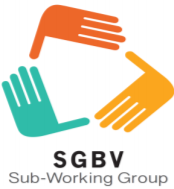 المتعلقة بالعنف الجنسي والعنف القائم على النوع الاجتماعيالأردنما أهمية إجراء تقييم المخاطر المتعلقة بالعنف الجنسي والعنف القائم على النوع الإجتماعي؟ لاكتساب فهم أفضل لمخاطر العنف الجنسي والعنف القائم على النوع الإجتماعي التي تواجهها المجموعات المعرضة أكثر من غيرها لخطر العنف الجنسي والعنف القائم على النوع الإجتماعي في المخيمات والمناطق الحضرية. تسليط الضوء على مخاطر العنف الجنسي والعنف القائم على النوع الإجتماعي التي تواجه اللاجئين وتوصيات اللاجئين فيما يتعلق بالتغلب على هذه المخاطر. فهم التجارب الفريدة التي خاضتها مختلف شرائح المجتمع من خلال اتباع نهج يشمل جميع فئات المجتمع لضمان استجابة البرامج والمساعدات الإنسانية لاحتياجات المجموعات المحددة المعرضة أكثر من غيرها لخطر العنف الجنسي والعنف القائم على النوع الاجتماعي. تحديد مكامن القوة داخل مجتمعات اللاجئين للحد من مخاطر العنف الجنسي والعنف القائم على النوع الإجتماعي وتحديد الجوانب التي تستوجب الاستجابة للعنف الجنسي والعنف القائم على النوع الإجتماعي وتلك التي تحتاج إلى تعزيز الإستجابة الإنسانية الشاملة. ضمان المساءلة للفئة السكانية المستهدفة: من خلال المشاورات مع الفئة المتضررة مما  يتيح فرصة إعداد البرامج.  لا يعد تقييم مخاطر العنف الجنسي والعنف القائم على النوع الإجتماعي بديلًا عن أشكال التقييم الأخرى أو طرق جمع البيانات. فهي عملية تكمّل البينات النوعية وتوفرها لتعزيز المعلومات التي يتم جمعها من خلال الوسائل الأخرى أو تحديدها ضمن نهج ثلاثي. من الضروري أيضًا الأخذ بعين الاعتبار جميع المعلومات السياقية والإحصائية عن السكان بالإضافة إلى بيئة العمل الاجتماعية والسياسية. والتشغيلية. 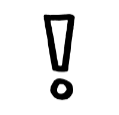 يعتبر تقييم المخاطر الخاص بالعنف الجنسي والعنف القائم على النوع الإجتماعي عملية نوعية يتم من خلالها جمع المعلومات بشكل أساسي من خلال المناقشات الجماعية المركزة والمقابلات مع مقدمي المعلومات الرئيسيين. يتم عقد ورش عمل تقييم المخاطر الخاصة بالعنف الجنسي والعنف القائم على النوع الإجتماعي في مرحلة التخطيط الأولية. ويجب أن تكون المشاركة في ورشة العمل كفيلة في تمثيل مختلف الجهات الفاعلة (وكالات الأمم المتحدة، المنظمات غير الحكومية المحلية والدولية، المنظمات المجتمعية، الحكومة) بالإضافة إلى اللاجئين أنفسهم. وستتيح ورشة العمل لجميع المشاركين فهم الهدف من وراء إجراء تقييم المخاطر المتعلقة بالعنف الجنسي والعنف القائم على النوع الإجتماعي ومنهجيته مع ضمان إتمام االوسائل والترتيبات الإدارية أيضًا. انظر الملحق 2 لنموذج جدول أعمال ورشة عمل تقييم مخاطر العنف الجنسي والعنف القائم على النوع الإجتماعي. تعتبر التقييمات التشاركية تدخلات في حد ذاتها ويمكن أن تكون تجارب إيجابية أو مدمرة للأشخاص المشمولين باختصاص المفوضية. لذا، من الضروري ضمان احترام المبادئ التوجيهية التالية خلال إجراء التقييم  التشاركي: عدم الحاق الضررالسرية الاقرار بقدرات المجتمعاتالنظر في المعلومات المتاحة بالفعل عدم إعاقة العمل العاجل (إحالة الأفراد المحتاجين إلى المساعدة العاجلة)الالتزام بتحسين البرامج بناء على نتائج تقييم مخاطر  العنف الجنسي والعنف القائم على النوع الإجتماعيما هي المناقشات الجماعية المركزة (FGDs)؟ تعتبر المناقشات الجماعية المركزة منصات تفاعل لمجموعة من الأفراد ممن تربطهم مصالح أو سمات مشتركة، يجمعها رئيس للجلسة والذي يتمثل دوره في استخدام المجموعة وتفاعلها كوسيلة للحصول على المعلومات حول مسألة محددة أو مركزة. وتتفاوت السمات المميزة لكل مجموعة من حيث الأعمار و النوع الإجتماعي والجنسية والهوية الإجتماعية و الإحتياجات المحددة. يدير المناقشات الجماعية المركزة فريق مكون من  ثلاثة أشخاص، واحد منهم يترأس النقاش وآخر يدون الملاحظات. وسيحرص قائد الفريق على تأمين الترتيبات الإدارية الشاملة قبل بدء المناقشات الجماعية المركزة والدعم إذا استلزم الأمر إجراء الإحالات. 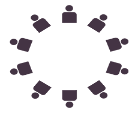 ما هي مقابلات مقدمي المعلومات الرئيسيين KII))؟ تعتبر المقابلات مع مقدمي المعلومات الرئيسيين استبيان قائم على إجراء مقابلة مع أحد مقدمي المعلومات الرئيسيين. مقدم المعلومات الرئيسي هو شخص يستطيع تقديم المعلومات أو الآراء حول مخاطر العنف الجنسي والعنف القائم على النوع الإجتماعي فيما يتعلق بفئة سكانية معينة بناء على خبرته/ خبرتها ومعرفته/معرفتها. ومن المهم الحرص على أن يتضمن مقدمو المعلومات الرئيسيين على: الأشخاص الذين يعملون بشكل مباشر مع الناجين من العنف الجنسي والعنف القائم على النوع الإجتماعي ومنسقي القطاعات والأشخاص المؤثرين في المجتمع (لاجئون متطوعون،  كبار رجال الدين، معلمون، قابلات). ويجب ضمان وجود توازن ما بين الجنسين. 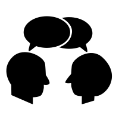 الخطوات المتبعة في تقييم مخاطر العنف الجنسي والعنف القائم على النوع الإجتماعي يتوفر ملخص العملية المتبعة في الأردن بما في ذلك الإطار الزمني  في الملحق رقم 7تحديد الفرق وقادة الفرق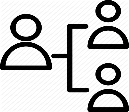 يعد تقييم مخاطر العنف الجنسي والعنف القائم على النوع الجنسي   عملية تحتاج إلى جهود جماعية متعددة القطاعات/ ومتعددة المهام بما في ذلك  الحكومة والمنظمات غير الحكومية ومنظمات المجتمع المدني ومجموعات المتطوعين رغم كونها تخضع لإشراف الرؤساء المشاركين بإدارة الفريق العامل الفرعي المعني بالعنف الجنسي والعنف القائم على النوع الإجتماعي. سيتولى كل فريق عامل فرعي ميداني معني بالعنف الجنسي والعنف القائم على النوع الإجتماعي عملية الإشراف على الموقع المعني. وستعيّن المنظمات الشريكة المعنية منسقين مسؤولين عن تسهيل العمليات على مستوى الموقع.  سيتم تحديد تشكيلات الفرق بمجرد تعيين المنسقين بناءً على عدد مقدمي المعلومات الرئيسيين والمناقشات الجماعية المركزة التي سيتم إجراءها في كل موقع/ مكان. يجب أن يتكون كل فريق متعدد المهام من شخص يقوم بإدارة النقاش وشخص آخر يقوم بتدوين الإجابات (مدوّن ملاحظات) وكذلك قائد فريق مسؤول عن الترتيبات الإدارية الشاملة وإجراء الإحالات في حال قدوم الناجين المحتاجين للمساعدات العاجلة. من المستحسن أن يقوم أحد المتطوعين اللاجئين بترؤس النقاش حيثما أمكن. أما فيما يتعلق بالنقاش معاللاجئات الفتيات، سيتم تأليف لجنة متعددة المهام تتكون من فتيات أردنيات ولاجئات سيطرحن مجموعة محددة من الأسئلة وفقاً لأولوياتهن الخاصة (يتوجب حضور موظف من قسم حماية الطفل/ العنف الجنسي والعنف القائم على النوع الجنسي كقائد فريق من أجل الدعم لكن من الضروي السماح للفتيات إدارة المناقشات الجماعية المركزة). تحديد المواقعيمكن أن تكون معايير اختيار الموقع حجم السكان، أو السمات العامة للسكان (الجنسية، العرق) أو الحاجة إلى معلومات في مجال معين بسبب تقارير عامة عن مخاطر العنف الجنسي والعنف القائم على النوع الإجتماعي. سيقوم الفريق العامل الفرعي الميداني المعني بالعنف الجنسي والعنف القائم على النوع الإجتماعي على تحديد المواقع حسب الأولوية. يجب أن تشتمل المناطق الحضرية على أحياء مختلفة وأنواع المساكن الأكثر شيوعاً. 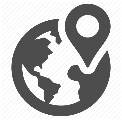 تحديد مواضيع المناقشات الجماعية المركزة ومقدمي المعلومات الرئيسيينسيقوم الفريق العامل الفرعي الميداني المعني بالعنف الجنسي والعنف القائم على النوع الإجتماعي بمراجعة المعلومات المتوفرة مسبقاً (إستعراض نظري) وتحديد المواضيع ليتم ترتيبها حسب الأولوية بناءً على احتياجات المعلومات. يرجى الإطلاع على الملحق (1.أ) الخاص بنماذج أسئلة المناقشات الجماعية المركزة، والملحق (ب.أ) الخاص باستبانة مقدمي المعلومات الرئيسيين. تكوين المشاركين في المناقشات الجماعية المركزة ومقدمي المعلومات الرئيسيين يتوقف العامل الأساسي عند تشكيل المجموعات على الخصائص المشتركة بينهم وفيما إذا كانوا يمثلون شرائح مختلفة من المجتمع. ولذلك فإن من المهم فهم السمات  العامة للسكان قبل إتخاذ قرار بشأن تكوين المشاركين. كلما ازداد عدد المناقشات الجماعية المركزة التي يتم إجراؤها   ازدادت درجة التمثيل. ومع ذلك، يجب أخذ التالي بعين الاعتبار ليكون الحد الأدنى عندما يكون الوقت والموارد البشرية عاملين أساسيين في تحديد المجموعات: 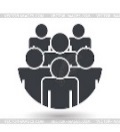 تعتبر النسبة المئوية المذكورة أعلاه  مجرد لعدد المناقشات الجماعية المركزة.ومن الضروري التأكد من أنّ 80٪ من المناقشات الجماعية المركزة تستهدف المستجيبات من الإناث بما أنّ العنف الجنسي والعنف القائم على النوع الإجتماعي يؤثر على النساء والفتيات بدرجات متفاوتة.   يتراوح الحجم المثالي للمجموعة ما بين 10-12 مشارك  حيث يعتبر هذا الحجم كافيًا للحصول على معلومات من زاوية متنوعة نسبياً وصغيرة بما يكفي لإدارة النقاش بصورة فعالة. عند تحديد مجموعات معينة للمناقشات الجماعية المركزة، يجب عليك أن تولي اهتمامًا خاصًا حتى لا تتسبب في الحاق مزيد من الأذى لهذه المجموعات أو وصمها. بدلاً من ذلك، شجّع بعضهم على المشاركة في المجموعات الرئيسية والحرص على أن يشاركوا بالنقاش.  لا ينبغي إشراك الأشخاص الذين يمرون حاليًابحالة نفسية صعبة في المناقشات الجماعية المركزة لأنها قد تؤدي إلى المزيد من الصدمات. 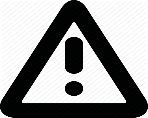 المناقشات الجماعية المركزة مع الأشخاص ذوي الإعاقة والأشخاص الأكبر سنًامن الضروري الحرص على إدراج الأشخاص ذوي الإعاقة في جميع المناقشات الجماعية المركزة وأنّ يكون لديهم في الوقت ذاته مناقشات جماعية مركزة خاصة بهم حيث يمكنهم مناقشة مخاوف محددة. يجب تعديل طرق الاتصال للأشخاص الذين يعانون من إعاقات بصرية أو سمعية أو غيرها، على سبيل المثال، باستخدام لغة بسيطة ومجموعة متنوعة من النماذج، اعتمادًا على ما هو مطلوب، مثل تفسير لغة الإشارة، أو تنسيق سهل القراءة (نص بسيط مقترن بالصور)، أو لغة بريل (إذا استخدمه الجمهور). من المهم أيضًا مراعاة مستويات معرفة القراءة والكتابة والتي غالبًا ما تكون أقل للمجموعات العمرية الأكبر سناً.المناقشات الجماعية المركزة مع الأطفال والمراهقين: ينبغي فقط على المنظمات ومنظمي الجلسة ممن لديهم خبرة بالعمل مع هذه الفئة العمرية إجراء مناقشات جماعية مركزة مع المراهقين. يجب أن تتكون هذه المجموعة من 8-10 أطفال. كما يجب إطلاع مقدمي الرعاية والأطفال على الهدف من التقييم والحصول على الموافقة قبل البدء بالمناقشات الجماعية المركزة.  ينبغي على مقدمي الرعاية والأطفال أن يفهموا بوضوح الغرض من المناقشات الجماعية المركزة، والطابع الطوعي للمشاركة والمسائل المتعلقة بالسرية. بالإمكان الحصول على الموافقةشفهيًا أو كتابيًا إذا اقتضت الحاجة. يجب ألا يكون الآباء أو مقدمو الرعاية حاضرين أثناء المناقشات الجماعية المركزة لأنهم قد يؤثرون على الأطفال ولكن يمكنهم انتظار أطفالهم بالقرب من المكان الذي تجرى فيه المناقشات. في حال شعر الطفل بتأزم نفسي أثناء مناقشات مجموعة التركيز يتعين على موظفوحماية الطفل  إخراج الطفل من المناقشات الجماعية المركزة و طمأنته (إذا كان هناك حاجة إلى مزيد من الدعم فستتم إحالته إلى شركاء مختصين بإدارة حالات حماية الطفل). من المهم إدراج فئات معينة من الأطفال المعرضين للخطر في إطار المناقشات الجماعية المركزة مثل الأطفال ذوي الإعاقة أو الأطفال غير المصحوبين أو المنفصلين عن ذويهم  (أو قم بإجراء مناقشات جماعية مركزة منفصلة معهم إذا أردت أن تناقش الأمور التي تثير قلقهم بعمق أكثر).يجب أن تكون المناقشات الجماعية المركزة مع الأطفال ممتعة وتفاعلية،  يرجى الرجوع إلى "المفوضية الاستماع والتعلم مقدمي الطلب مع الأطفال والمراهقين ، 2012":  http://www.refworld.org/pdfid/4fffe4af2.pdf يحتوي الدليل على عدد من الطرق لكسر الجمود والألعاب التي ستساعدك على جمع آراء الأطفال.المناقشات الجماعية المركزة/ المشاورات مع الشباب البالغين:غالبا ما يكون الشباب أكثر حرصًا من أقرانهم الأكبر سنًا على مناقشة المشاكل التي تواجه مجتمعاتهم بشكل منفتح. من المهم التأكد من أنهم يشعرون بأنهم منخرطون في المناقشات الجماعية المركزة ولذلك ينبغي أن تكون المناقشات الجماعية المركزة أقل منهجية بل وتميل أكثر إلى التشاور.  للحصول على إرشادات، استشر المعنيين باستشارات الشباب في المفوضية: http://www.unhcr.org/partners/partners/57da9bb37/toolkit-holding-consultations-refugee-youth.htmlالمناقشات الجماعية المركزة مع الأقليات من الفئات السكانية: ويمكن أن يشمل ذلك على سبيل المثال أعضاء الأقليات القومية أو العرقية أو الدينية أو اللغوية أو مجموعات السكان الأصليين. اختيار مقدمي المعلومات الرئيسيينعلى الفريق الميداني العامل المعني بالعنف الجنسي والعنف القائم على النوع الاجتماعي تحديد مقدم المعلومات الرئيسي وإعطاؤه الأولوية. من المهم أن تشمل أعضاء المجتمع الرئيسيين وأيضًا منسقي القطاع الرئيسيين والموظفين المشاركين في برامج العنف الجنسي والعنف القائم على النوع الإجتماعي.جمع البياناتوكما هو مذكور اعلاه، فإن المعلومات المستخدمة في تقييم مخاطر العنف الجنسي والعنف القائم على النوع الاجتماعي يتم جمعها من خلال المناقشات الجماعية المركزة و المقابلات مع مقدمي المعلومات الرئيسيين.  سيتم تحميل النماذج التي تشتمل على اسئلة  على الكمبيوتر اللوحي لتسهيل عملية جمع البيانات.  ومن الضروري االحرص على أن تجري موظفات/متطوعات مقابلات مقدمي المعلومات الرئيسيين والمناقشات الجماعية المركزة مع المجيبيات من الاناث.عند اجراء مناقشات جماعية مركزة: 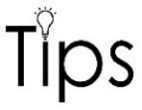 استخدم الملحق 3 الذي يوفر توجيهات حول كيفية بدءالمناقشة الجماعية المركزة وإنهاؤها. لا يجب  استهداف الناجين من العنف الجنسي والعنف القائم على النوع الاجتماعي المستفيدين من خدمات إدارة حالات العنف الجنسي والعنف القائم على النوع الاجتماعي عند اختيار المشاركين في المناقشات الجماعية المركزة حيث يمكن أن يؤدي ذلك الى تكرار الصدمة التي مروا بها أو الحاق المزيد من الأذى. مع ذلك، إن العنف الجنسي والعنف الجنسي القائم على النوع الاجتماعي  منتشر على نطاق واسع  لذا يجب أن نفترض وجود ناجين من العنف الجنسي والعنف الجنسي القائم على النوع الاجتماعي بين المشاركين، لذلك يجب الحرص  دائمًاعلى أن تكون اللغة التي نستخدمها تنمّ عن الإحترام  ولا تؤدي اإى المزيد من الوصم.كن مستعدًا. ناقشوا مع بعضكم البعض من الذي سيكون مسؤولاً عن إدارة النقاش ومن الذي سيكتب الملاحظات.  عيًن أحد أعضاء الفريق ليكون مسؤولاً عن الإحالات.  تأكد من أن وجود نسخة من الظأسئلة مع جميع أعضاء الفريق .  استعرض الاسئلة قبل المناقشات الجماعية المركزة وتأكد من أنها مناسبة للمجموعة التي تقوم بدور المنظم فيها.  رتب الجلسة بشكل مناسب.  إن ترتيب الجلوس المفضل هو عندما يكون الناس (وبضمنهم فريق المنظمين) جالسين بشكل دائري حيث يساعد هذا الترتيب على وجود تواصل بصري مع الجميع ومراقبة أي تواصل غير لفظي.  والأهم من ذلك، أنه يوفر  المزيد من المساواة في قوه العلاقة بين المنظمين والمشاركين.قدموا أنفسكم (الفريق).  اطلب من المشاركين أن يقدموا أنفسهم.  من المهم أن تفهم دور كل شخص في المجموعة إذا كنت تقوم بمناقشات جماعية مركزة مع أعضاء مؤثرين في المجتمع.اشرح الهدف من المناقشات الجماعية المركزة.  وفر سياقًا يخص عملية تقييم مخاطر العنف الجنسي والعنف القائم على النوع الاجتماعي وما هو الهدف الذي تخدمه المناقشات الجماعية المركزة مع المجموعة.  وضح أن المناقشات الجماعية المركزة هي ليست الإطار المناسب لمناقشة الحوادث الفردية للعنف الجنسي والعنف القائم على النوع الاجتماعي بسبب عدم توفر السرية إذا كان هناك من يحتاج إلى دعم فيمكنه أن يتقدم نحو الموظف بصورة فردية في نهاية المناقشات الجماعية المركزة.  أخبر المشاركين عن المدة المتوقع أن يستغرقها النقاش. من المهم أيضًا أن تخبر المشاركين بأنك ستقوم مع فريقك بكتابة ملاحظات عن المناقشات.  ومن المفيد أيضًا جمع عدد من الجمل القوية التي استمعتم إليها خلال المناقشات الجماعية المركزة حيث يمكن أن يساعد ذلك في تسليط الضوء على الأمور المهمة في التقرير النهائي. قم بشرح ذلك في بداية المناقشة الجماعية المركزة، موضحًا أنه لن يتم استخدام أية معلومات تعريفية خلال الاقتباس، مثلا :" لاجئة من سوريا سلطت الضوء على ما يلي خلال مناقشة جماعية مركزة..." باشر بطرح الاسئلة وحاول أن تحصل على إجابات من مختلف المشاركين.  شجع الجميع على الإجابة على الاسئلة لكن تجنب انتقاء اشخاص بعينهم.  واذا لم يرغب احدهم في الكلام فلا تدفعه إلى القيام بذلك.  ابحث عن لغة الجسد.  بعض الناس يريدون ان يتكلموا لكنهم بحاجة للتشجيع حتى يقوموا بذلك.  ابحث بعمق وقم بالتوجيه! يفضل الأشخاص أن يعطوا إجابات قصيرة في بعض الأحيان.  والأمر يعود اليك في أن تستكشف المزيد عن طريق طرح أسئلة متابعة أو طلب التوضيح.  قد يخرج  بعض بالأشخاص أحيانًا عن نطاق الموضوع ويناقشون مواضيع أخرى.  ذكرهم بلطف أنّ هذا ليس هو المكان المناسب  لمناقشة مواضيع كتلك وقم بإعادة توجيه النقاش. إن وضع الغرض من المناقشة الجماعية المركزة في البداية مهم في توجيه المناقشة دون الاساءة لأي احد. في نهاية الجلسة، لخّص النقاط الرئيسية للتأكد من أنك حصلت على جميع النقاط المهمة التي تمت مناقشتها.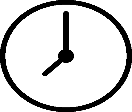 تتراوح المدة المثالية لإجراء اناقشة جماعية المركزة بين 1:00 ساعة الى 1:30. تعتبر هذه المدة طويلة بما يكفي لنقاش مفيد وقصيرة بما يكفي للحفاظ على تركيز المشاركين.  ولا تنسى أن تخبر المشاركين (في البداية) بأنك تتوقع أن تستغرق الجلسة هذه المدة.عند اجراء مقابلة مع مقدمي المعلومات الرئيسيين...تأكد من أن الموظفين الذين يجرون مقابلة مع مقدمي المعلومات الرئيسيين لديهم خلفية قويةعن العنف الجنسي والعنف القائم على النوع الاجتماعي ولديهم اطلاع على المعايير العالمية للعنف الجنسي والعنف القائم على النوع الاجتماعي.يمكن استخدام المقابلات مع مقدمي المعلومات الرئيسيين أيضًا في مناقشة قضية معينة قد تكون حساسة اذا تمت مناقشتها داخل مجموعة أو اذا احتجت إلى النقاش مع مقدمي معلومات رفيعي المستوى.وبحسب المعايير الاخلاقية، فإن الناجين من العنف الجنسي والعنف القائم على النوع الاجتماعي والمستفيدين من خدمات إدارة حالات العنف الجنسي والعنف القائم على النوع الاجتماعي لا يجب استخدامهم كمقدمي معلومات رئيسيين (هناك طرق اخرى آمنة لجمع البيانات مثل نظام إدارة لمعلومات العنف القائم على النوع الاجتماعي أو إجراء استبانة لجمع ردود العملاء).الإحالات: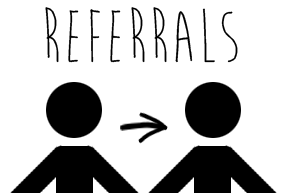 ملاحظة: لا تعبتر المناقشات الجماعية المركزة مكانًا اناسبًا لمناقشة الحالات الفردية أو القضايا المتعلقة بالمشاركين الأفراد. لقد نظمت لكي تساعدك على فهم مجموعة أكبر من الناس ممثلة بالمجموعة التي تجري معها المناقشةالجماعية المركزة.  ورغم ذلك، فن يرغب البعض في كثير من الأحيان في إثارة القضايا الفردية خلال المناقشات الجماعية المركزة.  وفي هذه الحالة، تأكد من إحالة الناجين الذين أقدمواموافقتهم إلى منظمة ذات صلة بإدارة حالات العنف الجنسي والعنف القائم على النوع الاجتماعي بحسب لقنوات الإحالة. تنظيم البياناتهذه هي خطوات العملية التي يقوم بها الفريق بتصنيف البيانات المجمّعة من جميع المناقشات الجماعية المركزة ومقابلات مقدمي المعلومات الرئيسيين بشكل منهجي.  وتصنّف البيانات في الغالب كالآتي:  المخاطر التي تمّ تحديدها و التوصيات بخصوص تلبية الفجوات والتحديات والموارد والامكانيات المتوفرة ضمن المجتمع لتلبية هذه الفجوات والتحديات. تسلط الفرق الضوء  هنا أيضًا على نقاط/ مسائل فريدة (غير متوقعة) طرحت خلال المناقشات الجماعية المركزة وقد تحتاج إلى مزيد من البحث.  يمكن تلخيص المعلومات في الجدول في الملحق رقم 5. تجميع التقريرما إن ترسل جميع الفرق البيانات المنظمة من المناقشات الجماعية المركزة الخاصة بها، يتم تجميع المعلومات حسب الشكل المتفق عليه للتقرير ( انظر الملحق 5 لشكل التقارير).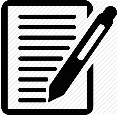 الملاحظاتقبل الانتهاء من إعداد التقرير ، من المهم أن تتم مشاركة المسودة مع الفرق المعنية لضمان أن يتم الإبلاغ عن المعلومات التي تم جمعها من المجتمع بشكل مناسب.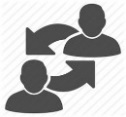 إنهاء التقرير 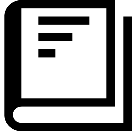 ما إن تنتهي مراجعة مسودة التقرير يتم جمع الملاحظات من الأشخاص المعنيين وإدماجها، وبذلك يكون التقرير كاملاً وجاهزا للنشرمشاركة نتائج البحث مع المساهمين ذوي العلاقة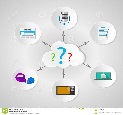 في هذه المرحلة، يتم مشاركة نتائج التقييم المشترك مع الجهات الحكومية ذات العلاقة ومجتمع اللاجئين الواسع والجهات الفاعلة الإنسانية والمجتمعات المضيفة.  بالاضافة إلى مشاركة التقرير، يوصى باجتماع الجهات ذات العلاقة مع بعض في أنشطة –مثل المناقشات المستديرة- حيث يتم مناقشة النتائج.	الملحق 1: مجموعة الأسئلة تقييم المخاطر المتعلقة بالعنف الجنسي والعنف القائم على النوع الاجتماعيمجموعة الأسئلةالمناقشات الجماعية المركزة/ مقابلات مع مقدمي المعلومات الرئيسيين ضمن المجتمعات المحليةاستخدام أسئلة مفتوحة لاستهلال المناقشة خلال المناقشات الجماعية المركزة. عدم قراءة قائمة بالإجابات المحتملة أمام المشاركين، لكن يمكن الاستعانة ببعضها كأمثلة في حال تعذر توضيح السؤال. سيتم تدوين جميع المناقشات من قبل مدون الملاحظات بحيث تكون على شكل صيغة سردية يتم إدخالها على أداة جمع البيانات عبر الإنترنت (أو دون اتصال بالانترنت). سيقوم مدون الملاحظات بوضع علامات على مربعات الخيارات المناسبة بغية تنظيم الإجابات، وذلك بمجرد الانتهاء من مناقشة سؤال معين. تمت إضافة بعض الأسئلة الفرعية لتوفير معلومات حول طبيعة النطاق/ والانتشار.  ينبغي إتاحة مساحة كافية للنقاش بالنسبة إلى المناقشات الجماعية المركزة، وبالتالي لن تكون هناك ضرورة للإجابة على جميع الأسئلة.سيتم تناول المواضيع التالية: تصورات المجتمع المحلي حول العنف القائم على النوع الاجتماعي.أنواع العنف الجنسي والعنف القائم على النوع الاجتماعي.الفئات المعرضة بدرجة عالية لخطر العنف القائم على النوع الاجتماعي.مدى توفر وإمكانية الوصول إلى الخدمات المتخصصة.المخاطر التي تتعرض لها النساء والفتيات عند مراجعة خدمات عير متخصصة (عامة).الحماية من الاستغلال والاعتداء الجنسي .توصيات المجتمع المحلي بخصوص التخفيف من حدة المخاطر.مخاطر العنف الجنسي والعنف القائم على النوع الاجتماعي (المناقشات الجماعية المركزة والمقابلات مع مقدمي المعلومات الرئيسيين ضمن المجتمعات المحلية) نود أن نفهم مواقف وتصورات مجتمعكم المحلي بشكل أفضل. ما هي تصورات الناس بخصوص المساواة بين الجنسين في مجتمعكم المحلي (هل ينبغي التمتع بحقوق وفرص متساوية لكل من النساء والفتيات والرجال والأولاد)؟ مثال :  هل المراة لها الحق في العمل و الخروج من المنزل للاماكن العامة ؟  كيف يمكن ان تصف عدم المساواة داخل مجتمعك بناء على النوع الاجتماعي بين الماضي و الحاضر  ؟  هل يمكن ان تصف كيف اثر اللجوء على مفاهيم النوع الاجتماعي و الادوار النمطية للرجال و النساء بعد اللجوء داخل نطاق الاسرة الواحدة و مجتمع  اللجوء الحالي  ؟الأسئلة الفرعية:  يتم التوجيه السؤال للمشاركين كالتالي : اذا كنت تجلسين \تجلس مع عشرة كم شخص يمكن ان يتفق مع الاجابة التالية من العشرة؟فرعي1: "يجب السماح للنساء بالعمل". كم شخص يتفق مع هذه العبارة في مجتمعك المحلي من بين كل 10 أشخاص؟ النساء (1،2،3،4،5،6،7،8،9،100,) / الرجال (1،2،3،4،5،6،7،8،9،100,) فرعي2: "لا يجوز أن يستخدم الرجال العنف الجسدي ضد زوجاتهم تحت أي ظرف كان". كم شخص يتفق مع هذه العبارة في مجتمعك المحلي من بين كل 10 أشخاص؟ النساء (1،2،3،4،5،6،7،8،9،100,) / الرجال (1،2،3،4،5،6،7،8،9،100,)فرعي3: "يجب على الفتيات الزواج فقط عند بلوغهن سن الـ18 عامًا". كم شخص يتفق مع هذه العبارة في مجتمعك المحلي من بين كل 10 أشخاص؟ النساء (1،2،3،4،5،6،7،8،9،100) / الرجال (1،2،3،4،5،6،7،8،9،10)ماذا يمكن أن تفعل المجتمعات المحلية والمنظمات الإنسانية لترويج مفهوم المساواة بين الجنسين؟ سنطرح الآن أسئلة حول الأمان.  هل هناك أماكن تشعر فيها النساء والفتيات بعدم الأمان أو يحاولن تفاديها في هذا المجتمع المحلي؟ الحدودأرض فارغةمنزلهم  حديقةالمركز الصحي/المستشفىالسوق/مركزتسوقمنزل الجانيمركز الشرطة/سجنالمركزالديني(المسجد، الكنيسة)المدرسة/المؤسسةالتعليمية	مؤسسة الأمنمأوى آمن  شارعمركزالعبوروسيلة نقلمرافق المياه والصرف الصحيمكان العمل (مصنع، مكتب)أخرى: ___________هل هناك أوقاتًا معينة تكون فيها هذه الأماكن غير آمنة؟ صباحا (من طلوع الشمس وحتى الظهيرة)عصرا (من الظهر وحتى الغروب) مساءً/ليلا (من الغروب وحتى طلوع الشمس)غير معروف/لا ينطبقجميع  الاوقات ليلا ونهارا     ما الذي يجعل هذا المكان غير آمن؟ الازدحامتواجد قوات الجيش/ الشرطةغياب قوات الشرطةتواجد اللصوصتواجد أشخاص/ محلات لبيع المخدرات/ الكحولعدم وجود إضاءةتجمع الرجالشارع ضيقمنطقة مغطاةمنطقة معزولةأخرى 6. ما المخاطر الرئيسية التي تواجهها النساء والفتيات في هذه الأماكن غير الآمنة؟ التحرش الجنسي (لفظي)الاعتداء الجنسي (لمس غير لائق، محاولات اغتصاب)الاغتصابالاعتداء الجسدي (ضرب، صفع، ركل)أخرى7. هل هناك أماكن لا يشعر فيها الأولاد بالأمان ويواجهون فيها مخاطر التحرش الجنسي؟ الحدودأرض فارغةمنزلهم  حديقةالمركز الصحي/المستشفىالسوق/مركزتسوقمنزل الجانيمركز الشرطة/سجنالمركزالديني(المسجد، الكنيسة)المدرسة/المؤسسةالتعليمية	مؤسسة الأمنمأوى آمن  شارعمركزالعبوروسيلة نقلمرافق المياه والصرف الصحيمكان العمل (مصنع، مكتب)أخرى: ___________الأسئلة الفرعية : فرعي4: حتى نفهم بشكل أفضل نطاق التحرش الجنسي في الأماكن العامة، كم شخص معرض للتحرش الجنسي في مجتمعك المحلي من بين كل 10 أشخاص؟ الفتيات (0،1،2،3،4،5،6،7،8،9،10) ، النساء (0،1،2،3،4،5،6،7،8،9،10)، الأولاد (0،1،2،3،4،5،6،7،8،9،10)، الرجال (0،1،2،3،4،5،6،7،8،9،10)فرعي5: من عشرة اشخاص ، كم شخص يمكن ان يتفق على المقولة التالية : ان  النساء و الفتايات اللواتي يتعرضن للتحرش الجنسي لا يجب لومهن بناء على ( اللباس الذي يرتدين او المكان الذي يذهبن اليه  او الزمان الذي وقعت فيه حادثة التحرش ) ؟ ما هي مخاطر العنف الرئيسية التي تتعرض لها النساء في عمان عام؟ مناقشتها وترتيبها من الأعلى إلى الأقل خطرًا. التحرش الجنسي (لفظي) الاعتداء الجنسي (لمس غير لائق، محاولات اغتصاب) الاغتصاب الزواج القسري و بما فيه الزوج المبكر الحرمان من الموارد (امتناع الزوج عن الإنفاق، الخ) الاعتداء الجسدي (ضرب، صفع، ركل)  العنف العاطفي (الاحتجاز، الإهانات والإذلال بشكل متواصل من دون ذكر أسماء، من قد يرتكب هذا النوع من العنف ضد المرأة؟الزوج/الطليق    مقدم الرعاية الرئيسي (الاب او الام او من يقوم برعاية الاطفال من العائلة)  من العائلة بخلاف الزوج أو مقدم الرعايةمشرف / صاحب العملمدرّس / مسؤول بمدرسةمقدم خدمةمشارك في الإيجار/ زميل في السكنزميل دراسةصديق للعائلة / جارلاجئ اخرعضو آخر من المجتمع المقيمغيرذلك ______________________لاتوجد علاقةغير معروفما العوائق الرئيسية التي تمنع النساء المعرضات للعنف من قبل أزواجهن من ترك زوجهن المسيىء؟ عنف  مقبول وفقا للموروث الاجتماعي.وصمة العار المرتبطة بالطلاق في المجتمع الخشية من خسارة حضانة الأطفالالخشية من عدم القدرة على تلبية الاحتياجات الأساسية لها/ ولأطفالها انعدام الثقة بقوات الشرطة و الخوف من الابعاد من بلد اللجوء . انعدام الثقة بمقدمي الخدمات المتعلقة بالعنف الجنسي والعنف القائم على النوع الاجتماعيأخرىما أهم ثلاث خدمات مقدمة للنساء المعرضات للعنف من قبل أزواجهن ولماذا؟ الصحة المساعدات المالية الطارئة (مرة واحدة)المساعدة في إيجاد عملالمساعدة النفسية – الاجتماعية (شخص يصغي إليهن، ويطمئنهن ويرافقهن إلى خدمات أخرى قد يحتجن إليها)المساعدة النفسية – الاجتماعية المتخصصة (طبيب نفسي)المساعدة القانونيةملجأ آمن (داخل مؤسسات)المساعدة في استئجار مسكن خاصمجموعات المراة  للتضامن و الدعم  الشرطة الأسئلة الفرعية: فرعي6: حتى نفهم جيدًا نطاق العنف الواقع من قبل الشريك الحميم (عنف الأزواج ضد الزوجات)، كم شخص قد يتعرض للعنف في مجتمعك المحلي من بين كل 10 أشخاص؟ (0،1،2،3،4،5،6،7،8،9،10) فرعي7: كم شخص قد يطلب المساعدة في مجتمعك المحلي من بين كل 10 نساء تعرضن للعنف من قبل أزواجهن؟  (0،1،2،3،4،5،6،7،8،9،10)فرعي8: كم شخص قد يرغب في رفع شكوى للشرطة في مجتمعك المحلي من بين كل 10 نساء تعرضن للعنف من قبل أزواجهن؟ (0،1،2،3،4،5،6،7،8،9،10) ما المخاطر الرئيسية التي تواجهها الفتيات في الأردن بشكل عام؟  التحرش الجنسي (لفظي)الاعتداء الجنسي (لمس غير لائق، محاولات اغتصاب)الاغتصابالزواج القسريالحرمان من الموارد (عدم السماح بالذهاب إلى المدرسة، الخ)الاعتداء الجسدي (ضرب، صفع، ركل)العنف العاطفي (الاحتجاز، الإهانات والإذلال بشكل متواصل)أخرىمن دون ذكر أسماء، من قد يرتكب هذا النوع من العنف ضد الفتيات؟الزوج/الطليق    مقدم الرعاية الرئيسي (الاب او الام او من يقوم برعاية الاطفال من العائلة)  من العائلة بخلاف الزوج أو مقدم الرعايةمشرف / صاحب العملمدرّس / مسؤول بمدرسةمقدم خدمةمشارك في الإيجار/ زميل في السكنزميل دراسةصديق للعائلة / جارلاجئ اخرعضو آخر من المجتمع المقيمغيرذلك ______________________لاتوجد علاقةغير معروفالأسئلة الفرعية-  فرعي9: من أجل فهم أفضل لنطاق زواج الاطفال (الزواج تحت سن 18 سنة)، من أصل 10 أطفال في مجتمعك، كم سيتزوج منهم قبل سن 18 سنة؟  القتيات (0، 1، 2، 3، 4، 5، 6، 7، 8، 9، 10) ، الفتيان (0، 1، 2، 3، 4، 5، 6، 7، 8، 9، 10).هل يستطيع الناس التنقل بحرية داخل المجتمع؟ ( زيارة الاقارب و الاصحاب )  ماذا عن التنقل  من وإلى  محيط المجتمع المحلي إلى القرى أو البلدات المجاورة؟.فرعي10:  اسأل بالتحديد عن حرية التنقل للنساء والرجال والفتيات والفتيان.  سواءً أكانوا وحدهم أو برفقة شخص ما..فرعي11: اسأل عن  وثائق الأحوال المدنية الشخصية - هل يحتاج الأشخاص إلى هوية شخصية للتنقل؟ هل تتوفر خدمات لاستبدال الوثائق أو إصدار ها؟  ما هي العوائق التي يواجهها الفتيان والفتيات فيما يتعلق بالوصول إلى المدارس؟الفتيات: مخاوف أمنية ​​بسبب موقع المدارس الأساسية،  ومخاوف أمنية ​​بسبب موقع المدرسة الثانوية، والتحرش الجنسي في الطريق إلى المدرسة، والتحرش الجنسي في المدرسة.  غير ذلك، لا يوجد.الفتيان: مخاوف أمنية بسبب موقع المدارس الأساسية، ومخاوف أمنية ​​بسبب موقع المدرسة الثانوية، والتحرش الجنسي في الطريق إلى المدرسة، والتحرش الجنسي في المدرسة.  غير ذلك، لا يوجد.لمن يلجأ الأشخاص على الأغلب لطلب المساعدة في حال وجود مشكلة أمنية (مرتبطة بالعنف الجنسي، وعنف الشريك الحميم، والزواج بالاكراه، والحرمان من الموارد... الخ)؟النساء (الشرطة/ الزوج / الاب/ ا الام/ فرد اخر من الاسرة/  الزعماء الدينيون/ كبار السن/ المعلمون/ الأطباء/ المفوضية السامية للأمم المتحدة لشؤون اللاجئين / مقدمو الخدمات المتعلقة بالعنف الجنسي والعنف القائم على النوع الإجتماعي / الأصدقاء/ آخرون).الفتيات من الفئة العمرية 14-17 سنة (الشرطة/ أفراد الأسرة/ الزعماء الدينيون/ كبار السن/ المعلمون/ الأطباء/ المفوضية السامية للأمم المتحدة لشؤون اللاجئين/ مقدمو الخدمات المتعلقة بالعنف الجنسي والعنف القائم على النوع الاإتماعي/ الأصدقاء/ آخرون).الفتيات في سن 13 وما دون ذلك  (الشرطة/ أفراد الأسرة/ الزعماء الدينيون/ كبار السن/ المعلمون/ الأطباء/ المفوضية السامية للأمم المتحدة لشؤون اللاجئين/ مقدمو الخدمات المتعلقة بالعنف الجنسي والعنف القائم على النوع الإجتماعي/ الاصدقاء/ آخرون).الرجال (الشرطة/ أفراد الأسرة/ الزعماء الدينيون/ كبار السن/ المعلمون/ الأطباء/ المفوضية السامية للامم المتحدة لشؤون اللاجئين/ مقدمو الخدمات المتعلقة بالعنف الجنسي والعنف القائم على النوع الإجتماعيالإجتماعي/ الأصدقاء/ آخرون).الفتيان (الشرطة/ أفراد الأسرة/ الزعماء الدينيون/ كبار السن/ المعلمون/ الأطباء/ المفوضية السامية للأمم المتحدة لشؤون اللاجئين/ مقدمو الخدمات المتعلفة بالعنف الجنسي والعنف القائم على النوع الإجتماعي/ الأصدقاء/ آخرون). ما هي العوائق الرئيسية التي تمنع الناجيات من العنف من طلب المساعدة؟الشعور بالعار داخل المجتمعالخوف من جرائم الشرفالخوف من فقدان حضانة الاطفالالخوف من عدم القدرة على تغطية احتياجاتها الأساسية والاحتياجات الأساسية لأطفالهاعدم الثقة في جهاز الشرطةعدم الثقة في مقدمي الخدمات المتعلقة بالعنف الجنسي والعنف القائم على النوع الإجتماعيعدم المعرفة بخدمات العنف الجنسي والعنف القائم على النوع الإجتماعيالخوف من الابلاغ الالزامي لدى مقدمي الخدمات الصحيةتكالبف الرعاية الصحية تكاليف  التنقل و المواصلات حاجز اللغة و عدم توفر الترجمة  غير ذلكدون ذكر أسماء أو الإشارة إلى أي شخص، ما هي باعتقادك أكثر مجموعات النساء والفتيات في مجتمعك اللاتي يشعرن بعدم الأمان أو أكثر عرضة لمخاطر العنف؟ لماذا؟النساء العازبات االنساء المطلقات النساء الارامل الفتيات المراهقات (13-17) 1 الفتيات الأصغر سنًا (تحت سن 13)النساء والفتيات ذوات الإعاقة العقليةالنساء والفتيات ذوات الإعاقات الجسديةالشابات البالغات (18-24)النساء المتزوجاتالفتيات المتزوجات (تحت سن 18)النساء و الفتيات اللواتي يعملن في اعمال تنظيف المنازل. ما هي مخاوف السلامة الرئيسية للنساء والفتيات ذوات الاعاقة؟التحرش الجنسي (اللفظي)الاعتداء الجنسي (اللمس غير اللائق، ومحاولة الاغتصاب) اضافة من احد افراد الاسرة ( الاب او الاخ او العم الإغتصابالزواج بالاكراه ( يشمل الزواج المبكر )الحرمان من الموارد (عدم السماح للذهاب الى المدرسة... الخ)الاعتداء الجسدي (الضرب والصفع والركل)العنف العاطفي (الحبس والإهانات المستمرة والإذلال)غير ذلك النساء  المسنات (60+)  ما هي أكثر فئات النساء والفتيات اللواتي يشعرن بالأمان دون غيرهن؟النساء العازباتاالنساء المطلقات النساء الارامل المراهقات (13-17)الفتيات الأصغر سنًا (تحت سن 13)النساء والفتيات ذوات الإعاقة العقليةالنساء والفتيات ذوات الإعاقات الجسديةالشابات البالغات (18-24)النساء المتزوجاتالفتيات المتزوجات (تحت سن 18)النساء و الفتيات اللواتي يعملن في اعمال تنظيف المنازل. الأسئلة الفرعية:فرعي12: حتى نفهم بشكل أفضل نطاق العنف الجنسي (الاغتصاب والاعتداء الجنسي)، ، كم شخص سيكون معرضًا للعنف الجنسي في مجتمعك من أصل 10 اشخاص ؟  الفتيات (0، 1، 2، 3، 4، 5، 6، 7، 8، 9، 10)، النساء (0، 1، 2، 3، 4، 5، 6، 7، 8، 9، 10)، الفتيان (0، 1، 2، 3، 4، 5، 6، 7، 8، 9، 10)، الرجال (0، 1، 2، 3، 4، 5، 6، 7، 8، 9، 10).فرعي13: كم شخص في مجتمعك ممن تعرضوا للعنف الجنسي سيتقدم فعلاً بشكوى للشرطة من أصل 10 اشخاص ؟  الفتيات (0، 1، 2، 3، 4، 5، 6، 7، 8، 9، 10)، النساء (0، 1، 2، 3، 4، 5، 6، 7، 8، 9، 10)، الفتيان (0، 1، 2، 3، 4، 5، 6، 7، 8، 9، 10)، الرجال (0، 1، 2، 3، 4، 5، 6، 7، 8، 9، 10).فرعي14: كم شخص في مجتمعك يشعر حاليًا بالأمان في مأواه من أصل 10 اشخاص؟  الفتيات (0، 1، 2، 3، 4، 5، 6، 7، 8، 9، 10)، النساء (0، 1، 2، 3، 4، 5، 6، 7، 8، 9، 10)، الفتيان (0، 1، 2، 3، 4، 5، 6، 7، 8، 9، 10)، الرجال (0، 1، 2، 3، 4، 5، 6، 7، 8، 9، 10). وفقا لمجتمعك في بلد اللجوء الاردن ، ما هي الحالات التي من المحتمل أن تؤدي إلى حدوث العنف ضد النساء والفتيات؟تخفيضات في المساعدات النقدية/ نقص فرص العمل للشركاء الحميميين / حجم الأسرة الكبير / الاكتظاظ في المأوى/ نقص الإضاءة في المأوى/ عدم وجود قفل للحمام/ الفقر/ استضعاف النساء العازبات/ التوتر في الأسرة بسبب صعوبة رعاية الأشخاص ذوي الإعاقة/ تغير في  الادوار الاجتماعية (النساء يعملن الان وسابقا لا يعملن ) / الاحالة الى التقاعد ./ما هي التحديات التي تواجهها النساء والفتيات في الحصول على المواد الصحية؟عدم استعداد الأقرباء الذكور في استخدام النقد لدفع ثمن المواد الصحيةاستخدام مواد غير صحية بسبب عدم تحمل التكلفة.  الاسعار المرتفعة  للسلع الصحية الجيدةلا توجد تحدياتأخرىماذا تفعل النساء والفتيات لحماية أنفسهن من العنف؟ ماذا يفعل المجتمع لحمايتهن؟ ما هي المؤسسات المتخصصة المتوفرة لدعم الناجين من العنف؟ (المرافق الصحية ، الدعم النفسي والاجتماعي ، مراكز المرأة ،الشرطة)(فرعي15: هل يتم استخدامها؟  نعم، لا، لماذا؟  (عوائق التحقيق) هل يعلم أفراد المجتمع اين يتوجهون لطلب المساعدة الطبية بعد حادث الاغتصاب؟ استنادًا إلى الملاحظات التي استمعت إليها من الناجين في مجتمعك والذين التمسوا المساعدة من مقدمي الخدمات المتخصصين (مؤسسة نور الحسين (NHF) ، مؤسسة نهر الأردن (JRF)، لجنة الإنقاذ الدولية (IRC)، المفوضية السامية للأمم المتحدة لشؤون اللاجئين (UNHCR)، اتحاد المرأة الاردني (JWU)).  ما هي نوعية/ جودة المساعدة التي تم تلقيها؟(ممتازة، جيدة، سيئة، سيئة جدًا) ما الذي يجب على مقدمي الخدمات المتخصصين في العنف الجنسي والعنف القائم على النوع الإجتماعي تحسينه؟(السلامة، السرية، احترام رغبات الناجين، موقف داعم من قبل الموظفين) بحسب اعتقادك، ما هي التدابير التي يمكن اتخاذها في هذا المجتمع لخلق بيئة آمنة للنساء والفتيات و ممن هن من ذوات الاعاقه ( الحركة فقط من خلال كرسي متحرك ) ؟ بحسب اعتقادك، ما هي التدابير التي يمكن اتخاذها في هذا المجتمع لتقليل مخاطر العنف الجنسي الواقع على الفتيان؟  هل هناك خدمات متاحة للفتيان؟   كيف يمكن للمنظمات الإنسانية مساعدة مجتمعات اللاجئين على منع هذا العنف؟كيف يمكن للمنظمات الإنسانية المساعدة في ضمان نشر المعلومات حول الخدمات المتخصصة داخل المجتمعات؟  ما هي أفضل أداة اتصال؟(المساحات المرئية على التلفزيون، مساحات/ بث من خلال الراديو، رسائل على صفحات الموقع الالكتروني/ الفيسبوك للامم المتحدة/ المنظمات غير الحكومية، من خلال الملصقات، من خلال خدمة الرسائل القصيرة، تطبيقات الهاتف المحمول، من خلال الفعاليات الفنية في المجتمعات (معارض الصور، والعروض المسرحية) وغيرها منشورات ذات طابع توضحي يشمل الصورة و الكتابة بخط كبير / منشورات بلغة بريل  الخاصة بذوي الاعاقة البصرية / جلسات  معلوماتية تتم وجها لوجه مع الموظفين ) مناقشات جماعية مركزة(FGD)  تقودها فتياتسيتم تشكيل مجموعتين من الفرق متعددة المهام (MFTs) مؤلفة من لاجئات وفتيات أردنيات (16-17 سنة).  وسيتم اجراء مشاورات مع الفتيات لتحديد القضايا ذات الأولوية.  وستختار الفتيات الأسئلة الأكثر صلة من مجموعة الاسئلة وتعديلها بوصفها ذات صلة او اضافة اسئلة خاصة بهم.  وستقود كل مجموعة من الفرق متعددة المهام (MFT) المناقشات الجماعية المركزة  مع الفتيات.ادماج العنف الجنسي والعنف القائم على النوع الإجتماعيومكافحة الاستغلال والاعتداء الجنسي (للمناقشات الجماعية المركزة(سنطرح الآن بعض الأسئلة المرتبطة بالوصول الآمن والكريم إلى الخدمات.هل تشعر النساء والفتيات في مجتمعك أنه يتم التشاور معهن على نحو كاف فيما يتعلق بتصميم البرامج الانسانية؟نعم / لاما طبيعة  مقدمي الخدمات يجب عليهم  التشاور أكثر مع النساء والفتيات؟) المفوضية السامية للأمم المتحدة لشؤون اللاجئين، الجمعيات الخيرية الدينية، مقدمي الخدمات النقدية، المنظمات التي تقدم الطرود الغذائية وغير الغذائية، مقدمي الخدمات الصحية، مقدمي خدمات التعليم، المراكز المجتمعية، الشرطة، الجيش، الهيئات الحكومية الاخرى، غير ذلك (. ما طبيعة المخاطر التي تبلغ عنها النساء والفتيات في مجتمعك عند محاولة الحصول على الخدمات؟(التحرش الجنسي في طابور الانتظار، التحرش الجنسي في المنطقة التي تتواجد فيها الخدمة، التحرش الجنسي في وسائل النقل العام، غيرها).ما هي  الخدمات الأكثر تأثرًا بهذه المخاطر ؟ ) المفوضية السامية للأمم المتحدة لشؤون اللاجئين، الجمعيات الخيرية الدينية، مقدمي الخدمات النقدية، المنظمات التي تقدم الطرود الغذائية وغير الغذائية، مقدمي الخدمات الصحية، مقدمي خدمات التعليم، المراكز المجتمعية، الشرطة، الجيش، الهيئات الحكومية الاخرى، غير ذلك).هل هناك أي مخاوف تتعلق بالسلامة فيما يختص بالتوزيع (وفقا لنوع التوزيع)؟ إذا كانت الاجابة نعم،  يرجى التوضيح.  .[مندون ذكر أسماء]  هل سبق وأن سمعت عن أفراد في المجتمع طُلب منهم القيام بأنشطة جنسية مقابل الخدمات التي يقدمها ممثلو المنظمات الانسانية او الحكومة؟  (ما طبيعة مقدمي الخدمات؟ المفوضية السامية للامم المتحدة لشؤون اللاجئين، جمعيات خيرية دينية، مقدمي خدمات نقدية، المنظمات التي تقدم الطرود الغذائية وغير الغذائية ، مقدمي خدمات صحية، مقدمي خدمات تعليم، شرطة، جيش، هيئات حكومية اخرى، غير ذلك).يرجى التوضيح أنّ هذا يعتبر بمثابة استغلال وانتهاك جنسي وأنّ الأمم المتحدة / المنظمات غير الحكومية لا تتسامح مع الموظفين الذين يرتكبون مثل هذه الأفعال ويجب الإبلاغ عن ذلك فورًا).38. كيف يمكن للأفراد في مجتمعك المحلي أن يكونوا أكثر راحة عند إبلاغ مقدمي الخدمات عن الاستغلال والاعتداء الجنسي من قبل العاملين في المجال الإنساني؟ من هي الجهة التي ثقون بها اكثر ؟ الإبلاغ وجهًا لوجه	إذا كان الأمر كذلك فلمن؟ مفوضية الأمم المتحدة السامية لشؤون اللاجئين، المنظمات غير الحكومية الدولية، الشرطة، المنظمات غير الحكومية المحلية، مقدمو الخدمات المتعلقة بالعنف الجنسي والعنف القائم على النوع الإجتماعي الذين يديرون أماكن آمنة للنساء والفتيات)من خلال الخط الساخن الذي يديره مزود الخدمةمن خلال الموقع  الإلكتروني الذي يديره مزود الخدمةمن خلال تطبيق الهاتف المحمول الذي يديره مزود الخدمةمن خلال الخط الساخن/ الموقع الإلكتروني/ تطبيق الجوال الذي تديره المفوضيةصناديق الشكاوى الموضوعة من قبل مزود الخدمةمن خلال موقع إلكتروني/ خط ساخن/ تطبيق جوّال تديره شركة دولية مستقلةمن خلال موقع إلكتروني/ خط ساخن / تطبيق جوّال يديره مقر الأمم المتحدة39. استنادًا إلى الملاحظات التي سمعتها من الناجين في مجتمعك المحلي، ما مدى جودة الخدمة التي تلقوها عند طلبهم المساعدة من مقدمي الخدمات الصحية ؟ (ممتاز، جيد ، سيئ ، سيء للغاية).40. ما هي العقبات الرئيسية التي واجهت الناجين عند طلب المساعدة الطبية؟ (الخوف من الإبلاغ الإلزامي، تكلفة النقل إلى الخدمات الصحية،المسافة، نقص السرية عدم معرفة المكان الذي يقدم الخدمة الطبية  ، التكلفة للخدمة الصحية ). 41. ما الذي يجب على مقدمي الخدمات الصحية تحسينه؟ (السلامة، السرية، احترام رغبات الناجين، الموقف الداعم من الموظفين، جميع ما ذكر )42. بالنسبة لأولئك الذين يتلقون المساعدة النقدية، من هو الشخص الذي يتلقى الأموال عادة؟ (فرد من العائلة يحمل بطاقة الصراف الآلي أو يستخدم مسح القزحية - الزوج ، الزوجة ، الابن البالغ ، الابنة البالغة، اخرين). 43. عندما يكون الزوج  او اي رجل  اخر من الاسرة هو من يتلقى الأموال، هل تُدرج اللاجئات أيضًا في اتخاذ القرار حول استخدام النقود؟ ما الذي يمكن عمله لضمان ذلك؟ نعم/لا. 44. كيف أثر التخفيض في المساعدة النقدية على الأسر في مجتمعك المحلي؟ (عنف من الزوج  على الزوجة ، العنف ضد الأطفال ،التوترات والخلافات  الاسرية بدون عنف جسدي ، ممارسة الجنس من أجل البقاء، عمالة الأطفال ، العنف  ضد النساء المسنات 60+).45. ما هي العقبات التي تواجه النساء للوصول إلى سوق العمل او لانشطة التي يتم تزويدها من قبل المنظماتت للتدريب و والتاهيل (تمويل للمشاريع الصغيرة) ؟ (عدم وجود رعاية للأطفال،  رعاية المراة لاقاربها المسنيين  او غير القادرين على العمل و الانتاج ،التحرش الجنسي في وسائل النقل العام، عدم توفر وسائط النقل  بسهوله ، عدم معرفة الخدمات لانشطة التي يتم تزويدها من قبل المنظماتت للتدريب و والتاهيل ، خدمات كسب العيش لا تتناسب مع احتياجات/ اهتمامات المرأة، خدمات سبل العيش التي لا تؤدي في الواقع إلى تأمين الوظائف) 46. هل هناك أي تحديات أخرى مرتبطة بالوصول إلى الخدمات تواجهها النساء والفتيات؟مكافحة الاستغلال والاعتداء الجنسي (فقط لمقابلات مقدمي المعلومات الرئيسيين مع المجتمع المحلي)نود أن نسمع المزيد عن مخاطر سوء السلوك داخل المنظمات الإنسانية. الأسئلة عامة، لا تشارك أسماء الناجين أو المعتدين.47. هل سبق أن سمعت عن أفراد من المجتمع المحلي يفيدون بأن مقدمي الخدمات الإنسانية يعاملونهم معاملة سيئة؟لا نعم  (ماذا حدث؟ الموظفين غير مهذبين، حرمانهم من الحصول على الخدمة، التمييز من قبل الموظفين، غيرذلك).48. هل سبق أن  سمعت عن أفراد من المجتمع المحلي طُلب منهم أن يفعلوا أشياء تجعلهم غير مرتاحين للحصول على المساعدات الإنسانية؟لا نعم  (ماذا؟ طلب من امرأة أن تعطي رقم هاتفها إلى أحد الموظفين، التحدث عن معلومات حساسة دون سرية، التحدث إلى الموظفين، وغير ذلك)49. هل سبق لك أن سمعت عن أفراد من المجتمع المحلي تعرضوا للتحرش الجنسي من قبل العاملين في المجال الإنساني أو الحكومة( التحرش  الجنسي باللفظ او الملامسة ) ؟لا نعم  (أي نوع من مقدمي الخدمات: مفوضية شؤون اللاجئين، الجمعيات الخيرية الدينية، مقدمي الخدمات النقدية، المنظمات التي تقدم الطرود الغذائيةوغير الغذائية، مقدمو الخدمات الصحية، مقدمو خدمات التعليم، الشرطة ، الجيش، الجهات الحكومية الأخر، وغيرها).50. 	هل سبق لك أن سمعت عن أفراد من المجتمع المحلي طلب منهم المشاركة في أنشطة جنسية مقابل الخدمات التي يقدمها العاملون في المجال الإنساني أو الحكومة؟لا نعم  (ما طبيعة مقدميالخدمات: مفوضية شؤون اللاجئين، الجمعيات الخيرية الدينية، مقدمو الخدمات النقدية، المنظمات التي تقدم الطرود الغذائية  ,غير الغذائية ، مقدمي الخدمات الصحية، مقدمي خدمات التعليم، الشرطة، الجيش، الجهات الحكومية الأخرى، وغيرها).يرجى التوضيح أن هذا يعتبر بمثابة استغلال وانتهاك جنسي وأن الأمم المتحدة / المنظمات غير الحكومية لا تتسامح مع الموظفين الذين يرتكبون مثل هذه الأفعال، ويجب الإبلاغ عن ذلك فوراً).51. ما هي فئات اللاجئين الذين يُرجح تعرضهم للاستغلال والاعتداء الجنسي على أيدي العاملين في المجال الإنساني؟(نساء عازبات ، فتيات مراهقات (13-17) ، فتيات أصغر سنًا (أقل من 13 سنة) ، فتيان في سن المراهقة (13-17) ، أولاد أصغر سنًا (أقل من 13 سنة) ، نساء وفتيات  ذوات إعاقة، شابات بالغات (18-24) ، شباب بالغين (18-24) ، الرجال ، النساء،  النساء المسنات 60+ ، غيرهم).52. حتى نفهم بشكل أفضل نطاق المشكلة داخل مجتمعك المحلي، هل يمكن أن تعطينا تقديراً لعدد اللاجئين من أصل 10 يمكن أن يتعرضوا للاستغلال والاعتداء الجنسي من قبل العاملين في المجال الإنساني؟الفتيات  (0,1,2,3,4,5,6,7,8,9,10)النساء (0,1,2,3,4,5,6,7,8,9,10)الأولاد (0,1,2,3,4,5,6,7,8,9,10)الرجال (0,1,2,3,4,5,6,7,8,9,10) 53. إذا تعرض الأفراد  في مجتمعك المحلي  للاستغلال والاعتداء الجنسي من قبل العاملين في المجال الإنساني ، فإنهم في الغالب سيطلبون المساعدة من:(الشرطة وأفراد الأسرة والزعماء الدينيون والشيوخ والمعلمون والأطباء ومفوضية شؤون اللاجئين ومقدمو خدمات العنف الجنسي والعنف القائم على نوع الاجتماعي والأصدقاء ، لن يطلبوا المساعدة ).54. هل يعلم الناس في مجتمعك المحلي بآليات الإبلاغ التي وضعتها المنظمات الإنسانية (هل يعرف الناجين، أين وكيف يمكنهم الإبلاغ)؟  من بين 10 أشخاص ، كم منهم سيعرف؟ (1,2,3,4,5,6,7,8,9)55. كيف يمكن لأفراد مجتمعك أن يبلغوا مقدمي الخدمات عن حالات الاستغلال والاعتداء الجنسي من قبل العاملين في المجال الإنساني بكل ارتياح ؟الإبلاغ وجها لوجه	إذا كان الأمر كذلك، فلمن؟ مفوضية الأمم المتحدة السامية لشؤون اللاجئين، المنظمات غير الحكومية الدولية، الشرطة ، المنظمات غير الحكومية المحلية ، مزودي الخدمات المتعلقة بحالات العنف الجنسي والعنف القائم على النوع الاجتماعي الذين يديرون أماكن آمنة للنساء والفتيات)من خلال الخط الساخن الذي يديره مزود الخدمةمن خلال الموقع ا الإلكتروني الذي يديره مزود الخدمةمن خلال تطبيق الهاتف المحمول الذي يديره مزود الخدمةمن خلال الخط الساخن/ الموقع الإلكتروني / تطبيق الجوال الذي تديره المفوضيةصناديق الشكوى الموضوعة من قبل مزود الخدمةمن خلال موقع إلكتروني / خط ساخن / تطبيق جوّال تديره شركة دولية مستقلة من خلال موقع إلكتروني / خط ساخن / تطبيق جوّال يديره مقر الأمم المتحدة56. من بين 10 أشخاص في مجتمعك المحلي،  كم منهم باعتقادك سيقومون بالابلاغ عن تعرضهم للاستغلال والاعتداء الجنسي من قبل العاملين في المجال الإنساني ؟(1،2،3،4،5،6،7،8،9)57. ما هي العوامل الرئيسية التي تمنع الناجين من الاستغلال والاعتداء الجنسي من قبل العاملين في المجال الإنساني من التبليغ / طلب المساعدة؟الخوف من وصمة العار في المجتمعالخوف من فقدان المساعدات الإنسانيةالخوف من الانتقام (عنف ) .انعدام الثقة في نظام الإبلاغ لدى الأمم المتحدة / المنظمات غير الحكوميةعدم الثقة في الشرطة / الحكومةأخرى	58. ما الذي يمكن أن يفعله مجتمعك المحلي لمنع وقوع حالات الاستغلال والاعتداء الجنسي من قبل العاملين في المجال الإنساني؟التوعية  العامة ،59. ما الذي يجب أن يفعله مقدمو الخدمات لمنع وقوع الاستغلال والاعتداء الجنسي من قبل العاملين في المجال الإنساني؟طلب نسخ من السجل الجنائي للموظفين أثناء عملية التوظيفالتحري من أصحاب العمل السابقينمزيد من أنشطة التمكين للنساء والفتياتمزيد من الدورات الاعلامية مع المجتمعاتميثاق قواعد السلوك  الخاص بموظفي الهيئات الدولية 60.  ما هو الشكل الأفضل لتوعية المجتمعات المحلية بمخاطر الاستغلال والاعتداء الجنسي وآليات الإبلاغ ؟الفقرات الاعلامية على التلفزيوناعلانات اذاعية على الراديورسائل على صفحات منظمات الأمم المتحدة / المنظمات الغير حكومية على الفيسبوكمن خلال الملصقاتمن خلال الرسائل القصيرةمن خلال الأحداث الفنية في المجتمعات المحلية (معرض صور ، مسرحيات )آخرىهل لديك أي اقتراحات أخرى لمعالجة هذه المشكلة؟-تقييم مخاطر العنف الجنسي والعنف القائم على النوع الإجتماعي استبانةمقابلات مقدمي المعلومات الرئيسيين مع الموظفينقم بتوجيه الأسئلة التي تندرج ضمن " أسئلة عامة " إلى جميع مقدمي الخدمات/ القطاعات ، إلى جانب أسئلة محددة تتعلق بطبيعة الخدمات. وستكون الإجابات المحتملة هي: نعم / لا / لا أعرف، ما لم يحدد خلاف ذلك. قم بتسجيل جميع الإجابات على الجهاز اللوحي.أسئلة عامة:هل لديك آلية معتمدة لتقديم شكوى بشأن (الاستغلال والإعتداء الجنسيين من قبل العاملين في المجال الإنساني) ؟هل لديك مدونة قواعد السلوك التي تنص على منع الموظفين من التورط في الاستغلال والإعتداء الجنسيين مع المنتفعين؟هل يتم تقديم المعلومات إلى الأشخاص الذين يحصلون على خدماتكم / خدمات القطاع حول كيفية  ومكان الإبلاغ عن حالات الاستغلال والإعتداء الجنسيين والمخاوف المتعلقة بها (الحماية من الاستغلال والإعتداء الجنسيين)؟هل تم تدريب جميع موظفيكم على (الحماية من الاستغلال والإعتداء الجنسيين) خلال العامين الماضيين؟ما هي أنواع العنف الجنسي والعنف القائم على النوع الإجتماعي التي غالباً ما يتعرض لها الناجون الذين يحصلون على خدماتكم؟الاغتصاب، الاعتداء الجنسي، الاعتداء الجسدي، الزواج القسري، الحرمان من الموارد، العنف العاطفي / لا أعرف.ما هي التحديات التي يتم الإبلاغ عنها من قبل الناجيين عند الحصول على خدماتكم؟ھل يمكن ﻟﻸﺷﺧﺎص محدودي الحركة  ومن يعانون من ﺿﻌف اﻟﺑﺻر الوصول إلى ﻣراﮐز الخدمات اﻟﺗﻲ ﺗوﻓرها ﻣﻧظﻣﺗكم ؟هل تضمن الإجراءات المعتمدة في مراكزكم عدم وصم الناجيين بالعار؟هل  يتوفر في مركزكم غرفًا سرية؟هل  يطبق قطاعكم إجراءات عمل موحدة /الاستراتيجية ؟إذا كانت الإجابة نعم، فهل هناك قسم حول الاستجابة لحالات العنف الجنسي والعنف القائم على النوع الإجتماعي / الحد من مخاطر العنف الجنسي والعنف القائم على النوع الإجتماعي ؟إذا كانت الإجابة بنعم، فهل  تمت استشارةللنساء والفتيات حول إجراءات العمل الموحدة /الاستراتيجية ؟هل قام القطاع الخاص بكم بإدراج مؤشر حول الحد من مخاطر العنف الجنسي والعنف القائم على النوع الإجتماعي ضمن تمويل عمليات النداء؟هل تمت مناقشة الخدمات الخاصة بالناجيين من العنف الجنسي والعنف القائم على النوع الإجتماعي ضمن الفريق العامل الخاص بكم خلال الستة أشهر الماضية؟الصحة، الحماية، الاحتياجات الأساسية، التعليم، سبل العيش، المياه وخدمات الصرف الصحي والنظافة الصحية، المأوى، الأمن الغذائيهل تمت مناقشة الخدمات الخاصة بالناجيين من العنف الجنسي والعنف القائم على النوع الإجتماعي ضمن الفريق العامل المعني خلال الستة أشهر الماضية؟الصحة الإنجابية، حماية الطفل، التعليم الجامعي، الصحة العقلية والدعم النفسي والاجتماعيهل تم تنظيم اجتماعات / مناقشات مشتركة من قبل الفريق العامل المعني بالعنف الجنسي والعنف القائم على النوع الإجتماعي والرؤساء المشاركين في قطاعكم / القطاع الفرعي خلال الستة أشهر الماضية؟ما هي النسبة المئوية للموظفين العاملين من الإناث المنخرطات في تقديم الخدمات المباشرة في قطاعكم / منظمتكم؟ما هي النسبة المئوية للعمال الميدانيين الذين تم تدريبهم على الإحالات الآمنة لحالات  العنف الجنسي والعنف القائم على النوع الإجتماعي خلال العامين الماضيين؟ما هي % للمتطوعين من اللاجئين الذين تم تدريبهم على الإحالات الآمنة لحالات  العنف الجنسي والعنف القائم على النوع الإجتماعي خلال العامين الماضيين؟هل تم تقييم مخاطر العنف الجنسي والعنف القائم على النوع الإجتماعي المتعلقة بالحصول على خدمات منظمتكم / قطاعكم خلال العام الماضي؟هل يتم إدراج أسئلة لا تنطوي على وصم وذلك فيما يتعلق بالعنف الجنسي والعنف القائم على النوع الإجتماعي ضمن تقييمات منظمتكم / قطاعكم؟ھل يتم إدراج أﺳﺋﻟﺔ لا تنطوي على وصم وذلك فيما يتعلق بمخاطر اﻟﻌﻧف اﻟﺟﻧﺳﻲ واﻟﻌﻧف اﻟﻘﺎﺋم ﻋﻟﯽ اﻟﻧوع اﻻﺟﺗﻣﺎﻋﻲ ﺿﻣن ﻣراﺣل ﻣﺎ ﺑﻌد ﺗوزﯾﻊ الاستبيانات / الدراسات الاستقصائية لآراء المنتفعين؟هل تم تحليل النتائج وإعداد وتنفيذ التوصيات  بالشراكة مع الزملاء المعنيين باﻟﻌﻧف اﻟﺟﻧﺳﻲ واﻟﻌﻧف اﻟﻘﺎﺋم ﻋﻟﯽ اﻟﻧوع اﻻﺟﺗﻣﺎﻋﻲ/ الحماية؟إذا كانت الإجابة بنعم، فما هي ردود المنتفعين من الإناث بشكل عام ؟ممتاز/ جيد/  ضعيف/ ضعيف جداًهل يتم استشارة النساء والفتيات حول تصميم خدماتكم؟هل أنتم/ موظفوكم على دراية بالنهج الذي يركز على الناجيين؟ (احترام كرامة وحقوق ورغبات الناجيين طيلة فترة البرنامج)إذا كانت الإجابة بنعم، فهل يتم تطبيقها في جميع مراحل تقديم خدماتكم؟هل أنتم / وموظفوكم على دراية بمعايير حماية البيانات الخاصة باﻟﻌﻧف اﻟﺟﻧﺳﻲ واﻟﻌﻧف اﻟﻘﺎﺋم ﻋﻟﯽ اﻟﻧوع اﻻﺟﺗﻣﺎﻋﻲ؟ (يتم حماية المستندات بكلمة سر، و تبادل كلمة السر بشكل منفصل، وعدم ظهور اسم الناجي على البريد الإلكتروني/المستندات التي تحتوي على معلومات حول حالات اﻟﻌﻧف اﻟﺟﻧﺳﻲ واﻟﻌﻧف اﻟﻘﺎﺋم ﻋﻟﯽ اﻟﻧوع اﻻﺟﺗﻣﺎﻋﻲ، ومبدأ الحاجة  إلى المعرفة : إذ تتم مشاركة المعلومات فقط مع جهة التنسيق، وفقط تلك المعلومات المطلوبة لتقديم خدمة معينة، والحصول على موافقة مستنيرة من الناجيين، وحفظ جميع الوثائق في خزائن محكمة  الإغلاق).هل تحترم مؤسستكم / قطاعكم هذه المعايير أثناء إجراء الإحالات؟ما هو الموقف السائد داخل منظمتكم تجاه النساء الحوامل دون زواج واللاتي يواجهن مخاطر  جرائم الشرف؟تقديم خدمات بطريقة خالية من الأحكام المسبقة / عدم تقديم الخدمات /  وجود أحكام مسبقةما هو الموقف السائد داخل منظمتكم تجاه عنف الشريك الحميم: هل  هناكتصور لحالات تبرر استخدام الزوج للعنف ضد زوجته؟ ما هو الموقف السائد داخل منظمتكم تجاه العنف الأسري ضد الأشخاص المثليون ومزدوجو الميل الجنسي ومغايرو الهوية الجنسية وحاملو صفات الجنسين (LGBTI)؟ هل يمكن تصور وجود سبب مشروع لقيام أفراد عائلة باستخدام العنف ضد ابنهم / ابنتهم إذا كانوا مثليين؟ التنسيق بشأن اﻟﻌﻧف اﻟﺟﻧﺳﻲ واﻟﻌﻧف اﻟﻘﺎﺋم ﻋﻟﯽ اﻟﻧوع اﻻﺟﺗﻣﺎﻋﻲهل يتم تطبيق آلية تنسيق مشتركة بين الوكالات حول اﻟﻌﻧف اﻟﺟﻧﺳﻲ واﻟﻌﻧف اﻟﻘﺎﺋم ﻋﻟﯽ اﻟﻧوع اﻻﺟﺗﻣﺎﻋﻲ؟هل توجد إستراتيجية قائمة بذاتها للعنف اﻟﺟﻧﺳﻲ واﻟﻌﻧف اﻟﻘﺎﺋم ﻋﻟﯽ اﻟﻧوع اﻻﺟﺗﻣﺎﻋﻲ أو أخرى مدمجة  في الخطة المعنية بالحلول والحماية؟ هل يوجد إجراءات عمل موحدة بشأن اﻟﻌﻧف اﻟﺟﻧﺳﻲ واﻟﻌﻧف اﻟﻘﺎﺋم ﻋﻟﯽ اﻟﻧوع اﻻﺟﺗﻣﺎﻋﻲ ؟إذا كانت الإجابة نعم، فهل تم استشارة النساء والفتيات أثناء وضع إجراءات العمل الموحدة؟هل يوجد مسار لإحالة حالات اﻟﻌﻧف اﻟﺟﻧﺳﻲ واﻟﻌﻧف اﻟﻘﺎﺋم ﻋﻟﯽ اﻟﻧوع اﻻﺟﺗﻣﺎﻋﻲ ؟إذا كانت الإجابة نعم، فهل تم استشارة النساء والفتيات أثناء تطوير مسار الإحالة؟هل تم تدريب جميع العاملين الميدانيين في مجال اﻟﻌﻧف اﻟﺟﻧﺳﻲ واﻟﻌﻧف اﻟﻘﺎﺋم ﻋﻟﯽ اﻟﻧوع اﻻﺟﺗﻣﺎﻋﻲ أو معظمهم على إجراءات الإحالات الآمنة خلال العامين الماضيين (بما في ذلك المبادئ التوجيهية المتعلقة باﻟﻌﻧف اﻟﺟﻧﺳﻲ واﻟﻌﻧف اﻟﻘﺎﺋم ﻋﻟﯽ اﻟﻧوع اﻻﺟﺗﻣﺎﻋﻲ والنهج الذي يركز على الناجيين) ؟هل يوجد بروتوكول لتوجيه عملية آمنة وأخلاقية لجمع وتخزين وتحليل وتبادل البيانات والمعلومات المتعلقة بحالات اﻟﻌﻧف اﻟﺟﻧﺳﻲ واﻟﻌﻧف اﻟﻘﺎﺋم ﻋﻟﯽ اﻟﻧوع اﻻﺟﺗﻣﺎﻋﻲ؟أي من القطاعات / الخدمات التالية مدرجة ضمن مسار الإحالة؟الصحة / الصحة العقلية والدعم النفسي والاجتماعي / المساعدة القانونية / السلامة والأمن / سبل العيش / لا شيء مما سبق/ غير ذلك.هل يوجد نظام معتمد لإدارة المعلومات المتعلقة باﻟﻌﻧف اﻟﺟﻧﺳﻲ واﻟﻌﻧف اﻟﻘﺎﺋم ﻋﻟﯽ اﻟﻧوع اﻻﺟﺗﻣﺎﻋﻲ؟إذا كانت الإجابة بنعم، ما هي طبيعة المعلومات ونظام إدارة الحالة؟هل خدمات إدارة الحالة متاحة لجميع الناجيين من اﻟﻌﻧف اﻟﺟﻧﺳﻲ واﻟﻌﻧف اﻟﻘﺎﺋم ﻋﻟﯽ اﻟﻧوع اﻻﺟﺗﻣﺎﻋﻲ ؟هل يتم توفير معلومات حول خدمات الاستجابة للمجتمع المحلي؟هل توجد أماكن ملائمة للنساء في الموقع؟ما النسبة المئوية لمجموع النساء في الموقع  ممن هن مشمولات باختصاص المفوضية وتتوفر لهن أماكن ملائمة ومخصصة للنساء؟هل يتم إجراء تقييم سلامة حول اﻟﻌﻧف اﻟﺟﻧﺳﻲ واﻟﻌﻧف اﻟﻘﺎﺋم ﻋﻟﯽ اﻟﻧوع اﻻﺟﺗﻣﺎﻋﻲ مرة واحدة على الأقل في كل سنة ميلادية في هذا الموقع؟إذا كانت الإجابة نعم، فهل تتم مشاركة نتائج  تقييم السلامة حول اﻟﻌﻧف اﻟﺟﻧﺳﻲ واﻟﻌﻧف اﻟﻘﺎﺋم ﻋﻟﯽ اﻟﻧوع اﻻﺟﺗﻣﺎﻋﻲ مع قادة القطاع لغايات اتخاذ إجراء معين؟إذا كانت الإجابة بنعم، فهل يتم إجراء مراجعة متعددة القطاعات بعد كل عملية تقييم  للسلامة؟مقدمو الخدمات المعنية بإدارة حالات العنف الجنسي والعنف القائم على النوع الاجتماعي  ومقدمو الخدمات المعنية بالمأوى الآمن ھل  تقيسون التوجهات المرتكزة ﻋﻟﯽ اﻟﻧﺎﺟﯾين أﺛﻧﺎء ﻋﻣﻟﯾﺔ اﻟﺗوظﯾف (أو أدوات أﺧرى لفهم ﻣواﻗف ﻣﻘدﻣﻲ اﻟطﻟﺑﺎت تجاه اﻟﻧﺎﺟﯾين ﻣن اﻟﻌﻧف اﻟﺟﻧﺳﻲ واﻟﻌﻧف اﻟﻘﺎﺋم ﻋﻟﯽ اﻟﻧوع اﻻﺟﺗﻣﺎﻋﻲ).هل أكثر من 80٪ من موظفي إدارة الحالة هن إناث؟هل تعتمدون إجراءات عمل داخلية موحدة؟ هل تم تدريب جميع أو معظم مديري حالات اﻟﻌﻧف اﻟﺟﻧﺳﻲ واﻟﻌﻧف اﻟﻘﺎﺋم ﻋﻟﯽ اﻟﻧوع اﻻﺟﺗﻣﺎﻋﻲ على إدارة تلك الحالات خلال العامين الماضيين؟هل تم تدريب جميع أو معظم مديري حالات اﻟﻌﻧف اﻟﺟﻧﺳﻲ واﻟﻌﻧف اﻟﻘﺎﺋم ﻋﻟﯽ اﻟﻧوع اﻻﺟﺗﻣﺎﻋﻲ على العمل مع الناجيين من الأطفال خلال العامين الماضيين؟هل تتماشى إجراءات العمل الموحدة المتعلقة بإدراة  المأوى الآمن في حالات الطوارئ مع النهج الذي يركز على الناجيين؟هل يتوفر السكن الآمن في حالات الطوارئ أو الرعاية البديلة لجميع الناجيين من اﻟﻌﻧف اﻟﺟﻧﺳﻲ واﻟﻌﻧف اﻟﻘﺎﺋم ﻋﻟﯽ اﻟﻧوع اﻻﺟﺗﻣﺎﻋﻲ ؟إذا كانت الإجابة نعم، فهل تسمح المساكن الطارئة  بإقامة جميع الأطفال المعالين ؟بالنسبة إلى الناجيين الذين لا يتعرضون لخطر وشيك، هل هنالك خدمات تقدم بديلًا عن الطابع المؤسسي (المساعدة في العثور على شقة ونقود لتغطية نفقات الإيجار)؟الحماية ( بما في ذلك التسجيل، وتحديد صفة اللجوء، وإعادة التوطين) ومقدمي الخدمات القانونيةهل تتوفر الاستشارات القانونية المجانية للناجيين من اﻟﻌﻧف اﻟﺟﻧﺳﻲ واﻟﻌﻧف اﻟﻘﺎﺋم ﻋﻟﯽ اﻟﻧوع اﻻﺟﺗﻣﺎﻋﻲ ؟هل تتوفر خدمة التمثيل القانوني المجانية للناجيين من اﻟﻌﻧف اﻟﺟﻧﺳﻲ واﻟﻌﻧف اﻟﻘﺎﺋم ﻋﻟﯽ اﻟﻧوع اﻻﺟﺗﻣﺎﻋﻲ في القضايا جنائية؟هل تتوفر خدمة التمثيل القانوني المجانية للناجيين من اﻟﻌﻧف اﻟﺟﻧﺳﻲ واﻟﻌﻧف اﻟﻘﺎﺋم ﻋﻟﯽ اﻟﻧوع اﻻﺟﺗﻣﺎﻋﻲ في القضايا الاسرية (قضايا الطلاق والوصاية والحضانة والميراث ...)؟هل تقع المحكمة والجهة القضائية على مسافة قريبة؟هل المؤسسات القضائية متاحة لجميع الناجي (وجود موظفات نساء، توفر الترجمة، الشفافية بالمعاملات والاجراءات، مناحة للاشخاص المهمشين كالمثليون ومزدوجو الميل الجنسي ومغايرو الهوية الجنسية وحاملو صفات الجنسين (LGBTI) أو اللاجئين الذين يمارسون الجنس مقابل البقاء ؟هل الناجي قادر على الحصول على الانصاف القانوني (أي هل يعاقب الجاني)؟لاي نوع من العنف القائم على النوع الاجتماعي لايمكن للناجي الحصول على الانصاف القانوني ؟الاغتصابالاعتداء الجنسيالاعتداء الجسديالزواج القسري (الزواج المبكر)حرمان من الموارد والفرص والخدماتالاساءة النفسية والعاطفيةهل تتواءم المعايير القانونية والسياسية المحلية المتعلقة باﻟﻌﻧف اﻟﺟﻧﺳﻲ واﻟﻌﻧف اﻟﻘﺎﺋم ﻋﻟﯽ اﻟﻧوع اﻻﺟﺗﻣﺎﻋﻲ مع المبادئ والمواثيق الدولية لحقوق الإنسان؟ماهي المعايير القانونية والسياسية المحلية التي لا تتواءم؟هل تتضمن القوانين موادًا قد تحد من رغبة أو قدرة الناجيين من اﻟﻌﻧف اﻟﺟﻧﺳﻲ واﻟﻌﻧف اﻟﻘﺎﺋم ﻋﻟﯽ اﻟﻧوع اﻻﺟﺗﻣﺎﻋﻲ على الإبلاغ عن الحوادث؟هل تتضمن القوانين موادًا قد تحد من رغبة أو قدرة الناجيين الذكور من اﻟﻌﻧف اﻟﺟﻧﺳﻲ واﻟﻌﻧف اﻟﻘﺎﺋم ﻋﻟﯽ اﻟﻧوع اﻻﺟﺗﻣﺎﻋﻲ على وجه التحديد على الإبلاغ عن  الحوادث؟هل القوانين تمنع أوتحد من حدوث العنف القائم على النوع الاجتماعي؟هل للنساء حق اختيار أنثى لإجراء المقابلة أثناء عملية التسجيل وفي أي وقت؟هل للنساء حق طلب وجود مترجمة أثناء المقابلة؟هل تتلقى النساء والفتيات وثائق تسجيل فردية مثل المعايير الخاصة بالرجال والأولاد؟هل تتضمن جميع نماذج التسجيل خيار "الجنس الثالث أو "جنس آخر" ؟مقدمو الخدمات الاجتماعية (الاشخاص ذوي الاحتياجات الخاصة، الأشخاص ذوي الإعاقة ، المراكز المجتمعية)كيف يمكن تعزيز الوصول إلى الخدمات المتعلقة باﻟﻌﻧف اﻟﺟﻧﺳﻲ واﻟﻌﻧف اﻟﻘﺎﺋم ﻋﻟﯽ اﻟﻧوع اﻻﺟﺗﻣﺎﻋﻲ للأشخاص ذوي الإعاقة؟كيف يمكن تعزيز الوصول إلى الخدمات المتعلقة باﻟﻌﻧف اﻟﺟﻧﺳﻲ واﻟﻌﻧف اﻟﻘﺎﺋم ﻋﻟﯽ اﻟﻧوع اﻻﺟﺗﻣﺎﻋﻲ للناجيين المسنين (بعمر اكبر من 60 سنه)؟كيف يمكن تعزيز الوصول إلى الخدمات المتعلقة باﻟﻌﻧف اﻟﺟﻧﺳﻲ واﻟﻌﻧف اﻟﻘﺎﺋم ﻋﻟﯽ اﻟﻧوع اﻻﺟﺗﻣﺎﻋﻲ للفئات المهمشة الأخرى (المثليات والمثليون ومزدوجو الميل الجنسي ومغايرو الهوية الجنسية وحاملو صفات الجنسين (LGBTI))؟كيف يمكن تعزيز الوصول إلى الخدمات المتعلقة باﻟﻌﻧف اﻟﺟﻧﺳﻲ واﻟﻌﻧف اﻟﻘﺎﺋم ﻋﻟﯽ اﻟﻧوع اﻻﺟﺗﻣﺎﻋﻲ للاجئين من غير السوريين؟التعليمما هي نسبة إعادة  التحاق التلميذات بالمرحلة الثانوية؟ما هي نسبة بقاء التلميذات في المرحلة الثانوية؟مقدمو خدمات المساعادات النقديةما نسبة ا من يقمن بجمع النقود من الإناث ضمن الأسر المكونة من كلا الزوجين في قائمة التوزيع النقدي؟هل أثارت النساء مخاوف بشأن وجود توترات مع عنف الشريك الحميم بخصوص قرارات تتعلق باستخدام النقود؟ما الذي تم عمله للحد من مخاطر عنف الشريك الحميم المتعلقة بالنقود؟  ماذا يجب القيام به أيضاً؟ما الذي تم عمله للحد من المخاطر الأخرى للعنف اﻟﺟﻧﺳﻲ واﻟﻌﻧف اﻟﻘﺎﺋم ﻋﻟﯽ اﻟﻧوع اﻻﺟﺗﻣﺎﻋﻲ؟  ماذا يجب القيام به أيضاً؟حماية الطفل وتنمية قدرات الشبابهل تم تحديد مخاطر السلامة المتصلة باﻟﻌﻧف اﻟﺟﻧﺳﻲ واﻟﻌﻧف اﻟﻘﺎﺋم ﻋﻟﯽ اﻟﻧوع اﻻﺟﺗﻣﺎﻋﻲ المتعلقة بالمرافق الملائمة للأطفال؟هل  تُعتبر آلية تقديم شكوى ضد الاستغلال والإعتداء الجنسيين ملائمة للطفل؟هل يتم تبادل المعلومات المتعلقة بخدمات اﻟﻌﻧف اﻟﺟﻧﺳﻲ واﻟﻌﻧف اﻟﻘﺎﺋم ﻋﻟﯽ اﻟﻧوع اﻻﺟﺗﻣﺎﻋﻲ بطريقة تلائم الأطفال؟هل تم تحديد مخاطر السلامة المتصلة باﻟﻌﻧف اﻟﺟﻧﺳﻲ واﻟﻌﻧف اﻟﻘﺎﺋم ﻋﻟﯽ اﻟﻧوع اﻻﺟﺗﻣﺎﻋﻲ المتعلقة بالمرافق الملائمة للشباب؟مقدمو الخدمات الصحيةهل توجد سياسات أو بروتوكولات وطنية بشأن الإدارة السريرية لضحايا الاغتصاب؟إذا كانت الإجابة نعم، فهل تتوافق السياسات أو البروتوكولات الوطنية مع الدليل الدولي الخاص بالعلاج السريري والصادر عن منظمة الصحة العالمية بشأن "الرعاية الصحية للنساء اللاتي يتعرضن لعنف الشريك الحميم أو العنف الجنسي"؟إذا كانت الإجابة نعم، فهل يتم تطبيق البروتوكولات فعلياً داخل المرافق الصحية؟هل تتوفر إدارة سريرية لخدمات ضحايا الاغتصاب في هذا الموقع؟هل يشمل التأهب والتخطيط للحالات الطارئة مجموعة الخدمات الأولية التي تمثل الحدالملحق 2: برنامج ورشة العمل أجندة التدريب تقييم المخاطر المتعلقة بالعنف الجنسي والعنف القائم على النوع الاجتماعيعمان، الأردنفندق كمبنسكي13-14 نوفمبرالملحق 3: الدليل الخاص بالمناقشات الجماعية المركزة المناقشات الجماعية المركزةالبيان الافتتاحي صباح الخير/ طاب يومكم. شكرًا على حضور مناقشة اليوم. اسمي --- (اسم قائد فريق المناقشة الجماعية المركزة)، وأنا أعمل لدى ---- (اسم المنظمة/ المجموعة). أقدم لكم زملائي --- (اسمح للزملاء بقول أسمائهم والمنظمات التي يعملون لديها). إننا نجري تقييمًا لمخاطر العنف التي تواجهها اللاجئات من النساء والفتيات في الأردن. ويتضمن التقييم أيضًا مسألة مخاطر العنف الجنسي التي يواجهها الرجال والفتيان. لا تُعتبرهذه المناقشة كضمانة لتقديم أي دعم مباشر أو غير مباشر لكم أو لمجتمعكم المحلي، إلّا أن المعلومات التي تقدمونها ستساعدنا على تحسين برامجنا. إذ نودّ طرح بعض الأسئلة حول وضع مجتمعكم المحلي في هذا (الموقع/ المجتمع/المخيم...). كما أن هذا ليس مكانًا مناسبًا لمناقشة الحالات الفردية، وإنما القضايا العامة التي يواجهها أفراد مجتمعكم المحلي بالإضافة إلى مشاركة توصياتكم لتحسين البرامج الإنسانية المطروحة. إن كان أي منكم بحاجة إلى دعم عاجل فيمكنكم في نهاية المناقشة التحدث إلى (اسم قائد الفريق). وإذا شعر أي شخص بالضيق جراء المناقشة، فيمكنه التوجه خارجًا لأخذ استراحة. يُفترض أن تستغرق المناقشة ساعة ونصف فقط . وسنحافظ تمامًا على سرية هويتكم ولن يتم كشفها  للآخرين من دون استلام موافقة خطية منكم. لن ندون أسماءكم أو نستخدمها بأي طريقة كانت بعد هذه المناقشة. وسنتعامل باحترام مع كل ما تقولونه اليوم، وسنشارك إجاباتكم كإجابات عامة بالإضافة إلى تلك التي يقدمها كل من يتحدث إلينا. ونودّ أن تحافظوا على سرية كل شيء يُطرح هنا، ونرجو ألّا تخبروا أحدًا عما قيل اليوم وعن هوية من قاله. 
تُعتبر مشاركتكم تطوعية ولكم حرية اختيار عدم الإجابة عن بعض الأسئلة أو جميعها. ويمكنكم الانسحاب من المناقشة متى أردتم أو طلب استراحة قصيرة. أقدم لكم زميلي --------------------. هو/ هي يقوم بتدوين الملاحظات لنحرص على عدم الإغفال عن شيء تودون قوله. هل توافقون على هذا؟ نعم أو لا (إذا أجاب أحد المشاركين بـ "لا"، فيجب حينها أن ينسحب/ تنسحب من المناقشة. ويتحتم على منظم الجلسة متابعة هذا الأمر). (بعد طرح كل من الأسئلة التالية، ألقِ نظرة على المشاركين وتأكد من موافقتهم الضمنية وفهمهم لكل شيء) ألديكم أي أسئلة قبل أن نبدأ؟ البيان الختامي نشكركم على مشاركتنا توصياتكم ومخاوفكم. كيف تودون إبلاغكم بالنتائج التي سنتوصل إليها؟ (يمكن مشاركة التقرير الموجز على الموقع الإلكتروني الخاص بالمفوضية السامية للأمم المتحدة لشؤون اللاجئين او صفحة فيسبوك. أو ما هي مواقع الويب الأخرى / أدوات الاتصال الجماعي التي تريد منا مشاركتها؟ نحن نقدر آراءكم؛ سيساعدنا هذا على تحسين برامجنا المطروحة. هل لديكم أي سؤال؟نصائح لمنظمي الجلسة: احترام الحضور؛عدم قطع أي وعود أو رفع سقف التوقعات المتعلقة بالحصول على المساعدة؛التأكد من سلامة موقع المناقشات الجماعية المركزة؛عدم التسبب بضرر: تأكد من عدم تعرض أي من المشاركين لتداعيات سلبية جراء أسئلتك والإجابات التي تتلقاها. وحذار من المعلومات الحساسة من الناحية الاجتماعية أو السياسية. ﯾﺟب ﻋﻟﯽ منظمي الجلسة اتباع المبادىء اﻟﺗوﺟﯾﮭﯾﺔ الخاصة بالمناقشات الجماعية المركزة وأن ﯾﮐوﻧوا ﻋﻟﯽ دراﯾﺔ ﺑالأدوات اللازمة ﻗﺑل إﺟراء اﻟﻣﻘﺎﺑﻼت بالإضافة إلى ﺗﻟﻘﻲ اﻟﺗدرﯾب اﻟﻣﻧﺎﺳب. ولا يجوز أن يطرحوا آراءهم، أو يؤثروا في مسار النقاش أو يجادلوا نقطة مع المشاركين حتى ولو شعروا بأنّ المشارك على خطأ. يجدر في المقام الأول أن يتمتع منظمو الجلسة بحسن الإصغاء أثناء توجيه المناقشة. وعليهم الحرص على سماع آراء جميع المشاركين من دون الضغط على أولئك الذين يفضلون عدم التحدث. وينبغي على المنظمين ضمان احترام آراء وتصورات جميع المشاركين. ﻳﺠﺐ أن ﻳﺤﺎول منظم الجلسة فهم الشخص المشار إليه في حديث المشاركين (قد يكون ﻨﺴﺎء أو ﺮﺟﺎلًا أو ﻔﺘﻴﺎت أو فتيان). يجب أن ينتبه المنظم أيضًا لأي حركات تتعلق بلغة الجسد، بما في ذلك نبرة الصوت وتعابير الوجه (استخدام إيماءات وابتسامات حماسية) وكذلك التواصل البصري. يحبذ ترتيب المشاركين على شكل دائرة من أجل خلق بيئة ودية وتفاعلية. إذ ستجري المناقشة في مكان آمن وسري ومريح.يجب أن يحاول منظم الجلسة خلق بيئة هادئة ومريحة؛ مثل مسألة السيطرة على صوته/صوتها، ولغة الجسد واختيار اللغة التي تراعي الجانب الثقافي. نصائح للمكلفين بتدوين الملاحظات: يجب على المشاركين استخدام كوبو KOBO لإدخال اجوبة المجموعة المشاركة. من خلال اتباع الخطوات التالية:قم بتوصيل جهاز الكمبيوتر الخاص بك بالإنترنت ، ثم استخدم متصفح الإنترنت جوجل كروم. افتح الرابط (المشترك أثناء التدريب). هذه الخطوة إلزامية.افصل الإنترنت ، ثم استخدم متصفح الإنترنت جوجل كروم مرة أخرى لفتح الرابط. الآن سوف تكون قادرا على استخدام KOBO حاليا في أي وقت.اثناء مناقشة المجموعة، يرجى تكرار الخطوة السابقة. ثم ابدأ في كتابة إجابات المجموعات وتخزينها عند الانتهاء من المناقشة.ستتمكن من تحديث المدخلات الخاصة بك طالما جهازك مفصول عن الانترنت.كما يمكنك فتح استطلاعات أخرى بقدر ما تحتاج.في نهاية اليوم يتعين عليك إنهاء المدخلات الخاصة بك ثم توصيل جهازك بالإنترنت وتحميلهايجب أن يكون هناك شخص برفقة منظم الجلسة - ينتمي لنفس جنس المجموعة – حتى يقوم بتدوين الملاحظات أثناء المناقشة ويساعد الفريق في تجميع التقرير الخاص بالمناقشات الجماعية المركزة. سيكون من المهم كتابة ملاحظات مفصلة للمناقشات وليس ملخصات أو تفسيرات خاصة. كلما أمكن ومن دون التسبب بضرر - ينبغي تسجيل المناقشة بعد التأكد من موافقة المشاركين، لأن هذا يؤدي عادة إلى تدوين الملاحظات بشكل أكثر دقة. يجب ألا تحتوي الملاحظات على أسماء المشاركين. ويجب ضمان السرية. خذ اقتباسًا قويًا واحدًا لكل واحد من الاهتمامات الرئيسية التي أثيرت (4-5 لكل مناقشة جماعية مركزة). ثم اقترب الشخص في النهاية لأخذ الموافقة. تأكد من إبلاغ الشخص بأنه لن يتم ذكر أسماء.نصائح إلى قادة الفرق: التجهيز المسبق للترتيبات الإدارية المتعلقة بالمناقشات الجماعية المركزة، والتأكد من اختيار المشتركين من قبل المنظمة غير الحكومية التي تستضيف المناقشة كما هو وارد في التوجيهات المذكورة أعلاه. إذا كانت تكاليف النقل/ المرطبات غير مغطاة من قبل المنظمة غير الحكومية المستضيفة، فعليكم الحصول على مصروفات نثرية من المفوضية السامية للأمم المتحدة لشؤون اللاجئين بالإضافة إلى النموذج الخاص بالتوقيعات وشراء مرطبات بقيمة 15 دينار كحد أقصى لكل مناقشة جماعية مركزة (الاحتفاظ بالفواتير).توفير غرفة خاصة لتقديم المشورة في موقع إجراء المناقشات الجماعية المركزة.التأكد من إبلاغ فريقك بموقع انعقاد المناقشة الجماعية المركزة والحضور في الموعد المحدد. الحرص على تنظيم الوقت من قبل منظم الجلسة أثناء المناقشة الجماعية المركزة، وأن الشخص المكلف بتدوين الملاحظات يقوم بتسجيل المناقشة بأكملها. الحرص على عدم مقاطعة المناقشة، أمّا إذا قام شخص من الخارج بمقاطعتاها فعليكم مرافقته خارجًا. إذا كان أحد المشاركين منزعجًا من المناقشة، فاقترح مرافقته/ مرافقتها خارج الغرفة لأخذ استراحة، ومناقشة الأمر بشكل أعمق في غرفة المشورة، وقم بطمأنة الشخص والاستماع إلى مخاوفه/مخاوفها، ومن ثم إحالة الحالة إلى نظام إدارة معلومات الحالات الخاصة بالعنف الجنسي والعنف القائم على النوع الاجتماعي كما هو وارد في التوجيهات الخاصة بالإحالات الآمنة والمسارات الأخرى المتصلة بالفريق العامل الفرعي المعني بالعنف الجنسي والعنف القائم على النوع الاجتماعي. إذا لم يتم تغطية نفقات المواصلات من قبل المضيف: قم بتقديم نفقات المواصلات لكل مشارك (3 دنانير)، وتأكد من أن يوقعوا النموذج الخاص بذلك في نهاية جلسة المناقشات الجماعية المركزة. إجراء مناقشة لتحليل البيانات مع الفريق متعدد المهام، ومراجعة التعليقات المقدمة من قبل مدوّن الملاحظات واستكمال إعداد النموذج الخاص بالجدول التنظيمي. يجب تقديم النموذج الخاص بالجدول التنظيمي فورانتهاء الجلسة. إذا وافق المشاركون على اخذ صور من دون الوجة او اسماء المشاركين، فيجب أخذ الموافقة خطيًا ويجب أخذ الصور من ظهر المشاركين في نهاية كل جلسة. ملحق 4 الجدول التنظيميالموقع:                                                       التاريخ:                                 مجموعة المناقشة الجماعية المركزة:                                        عدد المشاركين: أعضاء الفريق متعدد المهام:                                                                                  البريد الإلكتروني ورقم هاتف قائد الفريق المتعدد المهام:ملحق 5: صيغة التقريرتقييم مخاطرالعنف الجنسي والعنف القائم على النوع الاجتماعي ( إدخال اسم الموقع)صفحة الشكر الملخص التنفيذي.المقدمة: السياق  التشغيليأهداف تقييم مخاطر العنف الجنسي والعنف القائم على النوع الاجتماعيالمنهجية4.1 اختيار المواقع4.2 اختيار المواضيع4.3 اختيار المشاركين في المناقشات الجماعية المركزة 4.4 جمع البيانات4.5 الاستنتاجات والتحاليل 4.6 القيود المتعلقة بإجراء التقييم التحليل5.1 المواقف والمفاهيم  5.2 المخاطر العامة للعنف الجنسي والعنف القائم على النوع الاجتماعي 5.3 مخاطر العنف الجنسي والعنف القائم على النوع الاجتماعي المرتبطة بالبرامج (تعميم برامج العنف الجنسي والعنف القائم على النوع الاجتماعي)5.4 مكافحة الاستغلال والاعتداء الجنسيالتوصيات والخلاصة الملحقااتملحق 6: ملخص عملية تقييم مخاطر العنف الجنسي والعنف القائم على النوع الاجتماعي عمّان - تشرين ثاني- 2018 المجموعةالعمرمتوسط % مقابل مجموع عدد المناقشات الجماعية المركزةاللاجئات البالغات  (يشمل ذلك اللاجئات المتطوعات)25-5915% الأسر المعيشية التي ترأسها لاجئات بالغات عازبات  18-5915%اللاجئات من فئة  الشابات البالغات 18-2415%اللاجئات من فئة  المراهقات 12-1715%للاجئات من فئة المسنات 60+5%اللاجئات ذوات  الإعاقة18-596%اللاجئات من  الأقليات السكانية18-595%المثليات والمثليون ومزدوجو الميل الجنسي ومغايرو الهوية الجنسية وحاملو صفات الجنسين (LGBTI) من اللاجئين18-595%اللاجئين الفتيان من فئة المراهقين 12-175%اللاجئين الرجال (يشمل ذلك اللاجئون المتطوعون والرجال ذوي الإعاقة)18-594%الفتيات المراهقات من المجتمع المضيف12-174%الإناث من المجتمع المضيف18-593%النساء المسنات من المجتمع المضيف 60+3%اليوم الأولاليوم الأولاليوم الأولالموعدالأنشطةالجهة الميسرة8:45 – 9:00الترحيب وتسجيل الدخول (15 دقيقة)ديانا9:00 – 9:40مقدمة (40 دقيقة)الأهدافالاجندةقواعد اساسية للتدريبمقدمةديانا9:40 – 10:40إستعراض أساسيات العنف الجنسي والعنف القائم على النوع الإجتماعي: (60 دقيقة)تعريف  العنف الجنسي والعنف القائم على النوع الإجتماعيإستعراض المصطلحات والمفاهيم الرئيسية  للعنف الجنسي والعنف القائم على النوع الإجتماعيالعنف الجنسي والعنف القائم على النوع الإجتماعي خلال دورة الحياة المبادئ الإرشاديةديانا10:40 – 11:00إستراحة قهوةإستراحة قهوة11:00-12:00إستعراض أساسيات العنف الجنسي والعنف القائم على النوع الإجتماعي: (60 دقيقة)تعريف أهمية ومميزات إجراءات الوقاية والحد من الآثار والإستجابةالأساليب الرئيسية لمواجهة  العنف الجنسي والعنف القائم على النوع الإجتماعيديانا12:00 -13:00تناول الغداءتناول الغداء13:00 – 14:15مقدمة في التقييمات التشاورية (90 دقيقة)الإعتبارات الأخلاقيةالنهج العام أهداف تقييم السلامةتمار 14:15 – 14:30إستراحة قهوةإستراحة قهوة14:30 – 16:00تسهيل إجراء مناقشات مع المجتمع المحلي (90 دقيقة)الأدوار والمسؤولياتتمرين محاكاةتماراليوم الثانياليوم الثانياليوم الثانيالموعدالأنشطة9:00 – 9:30الترحيب مجدداً (45 دقيقة)تعقيبات أو أسئلة تتعلق باليوم الأولإختبار حول اليوم الأول!إستعراض جدول أعمال اليوم الثاني* يجلس المشاركون ضمن الفريق متعدد المهام من اليوم الثاني9:30 – 11:15تسهيل إجراء مقابلات  مع مقدمي المعلومات الرئيسيينرسائل تذكير رئيسيةتطبيق  أداة جمع المعلومات/كوبو- تمرين محاكاة (ضمن الفريق متعدد المهام الخاص بهم)نسرين/ستيفاني11:15 – 11:30إستراحة قهوة11:30 – 12:15مقدمة في التحليلما هو التحليل؟كيف يتم إجراؤه- الخطوات الرئيسةنسرين/ستيفاني12:15 – 13:00تناول الغداء تناول الغداء 13:00 – 13:30 عملية تحليل تقييم السلامة (60 دقيقة)إستعراض نموذج التنظيم المنهجيعملية العرض الصوري للبيانات ووضعها ضمن النهج الثلاثيكتابة التوصياتنسرين/ستيفاني13:30- 14:30إعداد وإمداد مناقشات جماعية مركزة من يقوم بهذا وأين – سير العمليةالمواعيد ونقاط العمل الرئيسيةديانا14:30– 14:45إستراحة قهوة14:45 – 16:00تحديث المعلومات حول الإحالات الآمنةمسارات الإحالاتما يجب عمله وما لا يجبالمبادئ الإرشاديةدياناالاستمارة التنظيميةالاستمارة التنظيميةالاستمارة التنظيميةالاستمارة التنظيميةالاستمارة التنظيميةالاستمارة التنظيميةالاستمارة التنظيميةالاستمارة التنظيميةالاستمارة التنظيميةالمناقشات الجماعية المركزة:عدد المشاركين (مع ذكر تفاصيل العمر، والنوع الاجتماعي، والتنوع)الموقع: التاريخ: أعضاء الفريق متعدد المهام: الاسم وتفاصيل اتصال قائد الفريق متعدد المهام:# الرقم (رقم واحد للموضوع الأكثر تناولًا) المواضيع (كن محددًا واستعن بالنصوص لأي اقتباس أو ذكر مثالين أو ثلاثة لكل موضوع (مع أخذ الموافقة) مدى تردد الموضوع وكونه مصدر قلق ضمن النص الإجمالي لمجموعة مناقشة جماعية واحدةتضمين معلومات محددة لكل موضوع (إذا تم ذكرها في النصوص)وصف الموضوع (العوامل المساهمة)طبيعة القدرات ضمن المجتمع المحلي الحلول المقترحة من قبل المجتمع المحليأهم القضايا التي يجب معالجتها كما أعرب الأشخاص المشمولين باختصاص المفوضية (* لا يجوز مناقشة أو توثيق أي معلومات تتعلق بحوادث شخصية خلال المناقشات الجماعية المركزة) إجراءات المتابعة العاجلة1إدخال الموضوع 1مثال، اقتباس 1الموقع:1إدخال الموضوع 1مثال، اقتباس 1الفئات المعرضة للخطر: 1إدخال الموضوع 1مثال، اقتباس 1الجناة المزعومين:1إدخال الموضوع 1مثال، اقتباس 1العوائق: 2إدخال الموضوع 2مثال، اقتباس 2الموقع: 2إدخال الموضوع 2مثال، اقتباس 2الفئات المعرضة للخطر: 2إدخال الموضوع 2مثال، اقتباس 2الجناة المزعومين:2إدخال الموضوع 2مثال، اقتباس 2العوائق:الجدول الزمنيالجدول الزمنيالنتائجالأهدافالأنشطة20-31 تشرين أولملف Excel بأسماء المشاركينملف Excel بأسماء المشاركينالتواصل مع أعضاء الفريق العامل الفرعي المعني بالعنف الجنسي والعنف القائم على النوع الاجتماعي (SGBV SWG)  تحديد هوية الموظفين/ المتطوعين الذين سيشاركونبناءً على مستوى الخبرةـ القيام مسبقًا بتعيين الموظفين ضمن فرق المناقشات الجماعية المركزة أومقدمي المعلومات الرئيسيين تحديد هوية المشاركين 20-31 تشرين أولملف Excel بأسماء مواقع المناقشات الجماعية المركزة ملف Excel بأسماء مواقع المناقشات الجماعية المركزة التواصل مع أعضاء الفريق العامل الفرعي المعني بالعنف الجنسي والعنف القائم على النوع الاجتماعي  من أجل تحديد أولوية  المواقع تحديد المنظمات غير الحكومية التي ستستضيف المناقشات الجماعية المركزةالاتفاق على تاريخ وموعد وعدد المناقشات الجماعية المركزة التي ستُعقد في كل موقعتحديد موقع المناقشات الجماعية المركزة 20-31 تشرين أولملف Excel بأسماء ومواقع مقدمي المعلومات الرئيسيينملف Excel بأسماء ومواقع مقدمي المعلومات الرئيسيينكتابة مسودة قائمة بأسماء الموظفين الرئيسيين في كافة القطاعات، وطلب تعليقات الفريق العامل الفرعي المعني بالعنف الجنسي والعنف القائم على النوع الاجتماعي  (SGBV SWG) التواصل مع أعضاء الفريق العامل الفرعي المعني بالعنف الجنسي والعنف القائم على النوع الاجتماعي  لتحديد اللاجئين الذين سيتم إشراكهم في المقابلات  مع مقدمي المعلومات الرئيسيينتحديد مقدمي المعلومات الرئيسيين والمواقع الخاصة بالمقابلات التي ستُجرى معهم20 تشرين أول– 10 تشرين ثانيدليل ميداني نهائي متعلق بتقييم مخاطر العنف الجنسي والعنف القائم على النوع الاجتماعيدليل ميداني نهائي متعلق بتقييم مخاطر العنف الجنسي والعنف القائم على النوع الاجتماعيتعميم المسودة الأولى على أعضاء الفريق العامل الفرعي المعني بالعنف الجنسي والعنف القائم على النوع الاجتماعي  إجراء اختبارات مع المجتمعات المحليةإقامة ورشات عمل لمدة نصف يوم  للفرق المتعددة المهام التي تقودها فتيات مشروع التوجيهات الخاص تقييم مخاطر العنف الجنسي والعنف القائم على النوع الاجتماعي، ومجموعة الأسئلة المتعلقة بالمناقشات الجماعية المركزة والاستبانة الخاصة بالمقابلات مع مقدمي المعلومات الرئيسيين10-12 تشرين ثانيتحميل أداة جمع بيانات على أجهزة لوحيةتحميل أداة جمع بيانات على أجهزة لوحيةتحميل مجموعات الأسئلة / والاستبانة على برنامج KOBOاختبار الأجهزة اللوحية/ والحواسيب المحمولة ورابط الموقع الإلكترونياستكمال الترتيبات الإدراية وعناصر الفريق متعدد المهاممراجعة المواد المرئية آلية التحميل على برنامج (KOBO)13-14 تشرين ثانيتدريب الموظفين، وتكوين فرق، وتصميم خطة عمل، والاتفاق على صيغة التقريرتدريب الموظفين، وتكوين فرق، وتصميم خطة عمل، والاتفاق على صيغة التقريرتعريف المشاركين على مفهوم وعملية التقييم التشاوريتحديد مواضيع المناقشات الجماعية المركزةتشيكل فرق المناقشات الجماعية المركزةإنشاء خطة عمل للتقييم التشاوريالاتفاق على صيغة التقرير  الخاصة بالتقييم التشاوريعقد ورشة العمل المتعلقة بتقييم مخاطر العنف الجنسي والعنف القائم على النوع الاجتماعي15 و 18 تشرين ثانيإجراء المناقشات الجماعية المركزة وجمع المعلوماتإجراء المناقشات الجماعية المركزة وجمع المعلوماتجمع المعلوماتعقد المناقشات الجماعية المركزة والمقابلات مع مقدمي المعلومات الرئيسيين17/ تشرين ثانيإجراء المناقشات الجماعية المركزة وجمع المعلوماتإجراء المناقشات الجماعية المركزة وجمع المعلوماتالمناقشات الجماعية المركزة المحتمل قيادتها من قبل فتياتعقد مناقشات جماعية مركزة مع فتيات19 تشرين ثانيتنظيم المعلوماتتنظيم المعلوماتترتيب وتصنيف  المعلومات بحسب المجموعات والموضوعات التي تم تحديدها تحليل البيانات تنظيم المعلومات وتحليل البيانات 20 تشرين ثاني– 31 كانون أول صياغة  ومراجعة  التقرير النهائي صياغة  ومراجعة  التقرير النهائيالتأكد من  صياغة التقرير بناءً على معلومات منظمة و صياغة  متفق عليهاعلى الفريق العامل الفرعي المعني بالعنف الجنسي والعنف القائم على النوع الاجتماعي  مراجعة المسودة تجميع التقريراعتبارًا من كانون الثاني /2019 فصاعداًتسليم تقييم مخاطر العنف الجنسي والعنف القائم على النوع الاجتماعي للجهات المعنيةتسليم تقييم مخاطر العنف الجنسي والعنف القائم على النوع الاجتماعي للجهات المعنيةالتأكد من توفر المعلومات والتوصيات التي تم تحديدها من خلال التدريبلكل من اللاجئين، والسلطات المعنية والمنظمات الشريكة والجهة المانحة عقد اجتماعات مع   القطاعاتنشر النتائج 